ՀԱՅՏԱՐԱՐՈՒԹՅՈՒՆԱՐՏԱԿԱՐԳ ԿԱՄ ՉՆԱԽԱՏԵՍՎԱԾ ԱՅԼ ԻՐԱՎԻՃԱԿԻ ԱՌԱՋԱՑՄԱՆ ՀԻՄՔՈՎ ՊԱՅՄԱՆԱՎՈՐՎԱԾ ՄԵԿ ԱՆՁԻՑ ԳՆՈՒՄՆԵՐԻ ԿԱՏԱՐՄԱՆ ՄԱՍԻՆՀայտարարության սույն տեքստը հաստատված է գնահատող հանձնաժողովի2019 թվականի հուլիսի 26 -ի N 1 որոշմամբԸնթացակարգի ծածկագիրը`  `  ՀՀ ՏԿԵՆ ՄԾ ,,Հանրակացարաններ,, ՊՈԱԿ  ՀՄԱ-ԱՇՁԲ-19/02        Պատվիրատուն` ՀՀ ՏԿԵՆ ՄԾ Հանրակացարաններ ՊՈԱԿ  , որը գտնվում է ք. Երևան, Մոլդովական փ. 29/1շ.  301ս    հասցեում,«Գնումների մասին» ՀՀ օրենքի 23-րդ հոդվածի 1-ին մասի 2-րդ կետով սահմանված` արտակարգ կամ չնախատեսված այլ իրավիճակի առաջացման հիմքով պայմանավորված մեկ անձից գնումների կատարման նպատակով հայտարարում է ընթացակարգ (այսուհետ` ընթացակարգ), որն իրականացվում է մեկ փուլով:	Ընթացակարգի արդյունքում ընտրված մասնակցին սահմանված կարգով կառաջարկվի կնքել  ՀՀ ՏԿԵՆ ՄԾ <<Հանրակացարաններ>> ՊՈԱԿ-ի սպարասրկման ենթակա Արարատի մարզի Դարբնիկի գյուղքոլեջի հանրակացարանի ջրամատակարարման խողովակների մասնակի վերանորոգման պայմանագիր (այսուհետ` պայմանագիր)։ 	«Գնումների մասին» ՀՀ օրենքի 7-րդ հոդվածի համաձայն` ցանկացած անձ, անկախ նրա օտարերկրյա ֆիզիկական անձ, կազմակերպություն կամ քաղաքացիություն չունեցող անձ լինելու հանգամանքից, ունի սույն ընթացակարգին մասնակցելու հավասար իրավունք:Ընթացակարգին մասնակցելու իրավունք չունեցող անձանց, ինչպես նաև մասնակիցներին ներկայացվող որակավորման չափանիշներն ու այդ չափանիշների գնահատման համար ներկայացվելիք փաստաթղթերը սահմանված են սույն ընթացակարգի հրավերով:Ընտրված մասնակիցը որոշվում է հրավերի պահանջներին բավարար գնահատված հայտեր ներկայացրած մասնակիցների թվից` նվազագույն գնային առաջարկ ներկայացրած մասնակցին նախապատվություն տալու սկզբունքով։ Սույն ընթացակարգի նկատմամբ կիրառվում են Առևտրի համաշխարհային կազմակերպության պետական գնումների համաձայնագրի դրույթները:Ընթացակարգի հրավերը թղթային ստանալու համար անհրաժեշտ է դիմել պատվիրատուին, մինչև սույն հայտարարության հրապարակման օրվանից հաշված` 2-րդ օրը ժամը 12-ը։ Ընդ որում, թղթային ձևով հրավեր ստանալու համար պատվիրատուին պետք է ներկայացնել գրավոր դիմում։ Պատվիրատուն ապահովում է թղթային ձևով հրավերի տրամադրումն անվճար Էլեկտրոնային ձևով հրավեր տրամադրելու պահանջի դեպքում պատվիրատուն անվճար ապահովում է հրավերի` էլեկտրոնային ձևով տրամադրումը դիմումը ստանալու օրվան հաջորդող աշխատանքային օրվա ընթացքում։ Հրավեր չստանալը չի սահմանափակում մասնակցի` սույն ընթացակարգին մասնակցելու իրավունքը։ Ընթացակարգի հայտերն անհրաժեշտ է ներկայացնել  ք. Երևան, Մոլդովական փ. 29/1շ.  301ս   հասցեով,                                                                                                                   պատվիրատուի հասցեն  փաստաթղթային ձևով մինչև սույն հայտարարության հրապարակման օրվանից հաշված 2 -րդ օրվա ժամը 12:00-ը: Հայտերը, հայերենից բացի, կարող են ներկայացվել նաև անգլերեն կամ ռուսերեն: Հայտերի բացումը տեղի կունենա ք. Երևան, Մոլդովական փ. 29/1շ.  301ս  հասցեում, «2019 » « հուլիսի» « 29» -ին ժամը  12:00-ին։   Սույն ընթացակարգի վերաբերյալ բողոքները պետք է ներկայացնել գնումների հետ կապված բողոքներ քննող անձին` ք. Երևան, Մելիք-Ադամյան փող. 1  հասցեով։ Բողոքարկումն իրականացվում է սույն ընթացակարգի հրավերով սահմանված կարգով։ Բողոքը ներկայացնելու համար պահանջվում է վճար` 30 000 (երեսուն հազար) ՀՀ դրամի չափով, որը պետք է փոխանցվի Հայաստանի Հանրապետության ֆինանսների նախարարության անվամբ բացված «900008000482» գանձապետական հաշվեհամարին: Սույն հայտարարության հետ կապված լրացուցիչ տեղեկություններ ստանալու համար կարող եք դիմել գնահատող հանձնաժողովի քարտուղար `Ս.Աղաջանյանին					             անունը, ազգանունը                                      Հեռախոս 094568000                                        Էլ. փոստ  susannara1968@mail.ruՊատվիրատուն    ՀՀ ՏԿԵՆ ՄԾ ,,Հանրակացարաններ,, ՊՈԱԿ  			անվանումըՀաստատված էՀՀ ՏԿԵՆ ՄԾ ,,Հանրակացարաններ ,,ՊՈԱԿ  ՀՄԱ-ԱՇՁԲ-19/02   ծածկագրով ընթացակարգի գնահատող հանձնաժողովի 2019 թ.հուլիսի  26 -ի  N    1  որոշմամբՀՀ ՏԿԵՆ ՄԾ ,,Հանրակացարաններ,, ՊՈԱԿ  «Պատվիրատուի անվանումը»Հ Ր Ա Վ Ե ՐՀՀ ՏԿԵՆ ՄԾ ,,Հանրակացարաններ,, ՊՈԱԿ –ի ԿԱՐԻՔՆԵՐԻ ՀԱՄԱՐ` ՀՀ ՏԿԵՆ ՄԾ <<Հանրակացարաններ>> ՊՈԱԿ-ի սպարասրկման ենթակա Արարատի մարզի Դարբնիկի գյուղքոլեջի հանրակացարանի ջրամատակարարման խողովակների մասնակի վերանորոգման աշխատանքների ՁԵՌՔԲԵՐՄԱՆ ՆՊԱՏԱԿՈՎ  ՀԱՅՏԱՐԱՐՎԱԾ ՄԵԿ ԱՆՁԻՑ ԳՆՄԱՆ ԸՆԹԱՑԱԿԱՐԳԻՀարգելի մասնակից նախքան հայտ կազմելը և ներկայացնելը խնդրում ենք մանրամասնորեն ուսումնասիրել սույն հրավերը, քանի որ հրավերին չհամապատասխանող հայտերը ենթակա են մերժման: ԲՈՎԱՆԴԱԿՈւԹՅՈւՆՀՀ ՏԿԵՆ ՄԾ ,,Հանրակացարաններ,, ՊՈԱԿ  Ի ԿԱՐԻՔՆԵՐԻ ՀԱՄԱՐ   ՀՀ ՏԿԵՆ ՄԾ <<Հանրակացարաններ>> ՊՈԱԿ-ի սպասարկման ենթակա Արարատի մարզի Դարբնիկի գյուղքոլեջի հանրակացարանի ջրամատակարարման խողովակների մասնակի վերանորոգման աշխատանքների ՁԵՌՔԲԵՐՄԱՆ ՆՊԱՏԱԿՈՎ ՀԱՅՏԱՐԱՐՎԱԾ ՄԵԿ ԱՆՁԻՑ ԳՆՄԱՆ ԸՆԹԱՑԱԿԱՐԳԻ ՀՐԱՎԵՐԻՄԱՍ  I.1.  Գնման առարկայի բնութագիրը	 2. Մասնակցի մասնակցության իրավունքի պահանջները, որակավորման չափանիշները  և դրանց գնահատման կարգը	 3. Հրավերի պարզաբանումը և հրավերում փոփոխություն կատարելու կարգը	4. Հայտը ներկայացնելու կարգը5.	Հայտի գնային առաջարկը	 6. Հայտի գործողության ժամկետը, հայտերում փոփոխություն կատարելու և դրանք հետ վերցնելու կարգը	 7. Հայտերի բացումը, գնահատումը և արդյունքների ամփոփումը	8. Պայմանագրի կնքումը	9. Պայմանագրի ապահովումը	 10. Ընթացակարգը չկայացած հայտարարելը	 11. Գնման գործընթացի հետ կապված գործողությունները և (կամ) ընդունված որոշումները բողոքարկելու մասնակցի իրավունքը և կարգը	ՄԱՍ  II.  ԸՆԹԱՑԱԿԱՐԳԻ ՀԱՅՏԸ  ՊԱՏՐԱՍՏԵԼՈՒ  ՀՐԱՀԱՆԳ1.	Ընդհանուր  դրույթներ	2.	Ընթացակարգի հայտը	3.	Հավելվածներ 1-7	          Սույն հրավերը տրամադրվում է ի լրումն ՀՀ ՏԿԵՆ ՄԾ ,,Հանրակացարաններ ,,ՊՈԱԿ  ՀՄԱ-ԱՇՁԲ-19/02 ծածկագրով անցկացվող մեկ անձից գնման ընթացակարգի (այսուհետև` ընթացակարգ) հայտարարության։Սույն հրավերը կազմվել է գնումների մասին ՀՀ օրենսդրության, այդ թվում` «Գնումների մասին» ՀՀ օրենքի (այսուհետ` Օրենք), ՀՀ կառավարության 2017թ. մայիսի 4-ի N 526-Ն որոշմամբ հաստատված «Գնումների գործընթացի կազմակերպման» կարգի (այսուհետ` Կարգ), այլ իրավական ակտերի պահանջներին համապատասխան և նպատակ ունի ՀՀ ՏԿԵՆ ՄԾ ,,Հանրակացարաններ,, ՊՈԱԿ  - ի (այսուհետ` պատվիրատու) կողմից հայտարարված ընթացակարգին մասնակցելու մտադրություն ունեցող անձանց (այսուհետ`  մասնակից) տեղեկացնելու ընթացակարգի պայմանների` գնման առարկայի, ընթացակարգի անցկացման, ընտրված մասնակցին որոշելու և նրա հետ պայմանագիր կնքելու մասին, ինչպես նաև օժանդակելու ընթացակարգի հայտը պատրաստելիս։Հայտեր կարող են ներկայացնել բոլոր անձիք, անկախ նրանց` օտարերկրյա ֆիզիկական անձ, կազմակերպություն, քաղաքացիություն չունեցող անձ լինելու հանգամանքից։Սույն ընթացակարգի հետ կապված հարաբերությունների նկատմամբ կիրառվում է Հայաստանի Հանրապետության իրավունքը։ Սույն ընթացակարգի հետ կապված վեճերը ենթակա են քննության Հայաստանի Հանրապետության դատարաններում։ Գնահատող հանձնաժողովի քարտուղարի էլեկտրոնային փոստի հասցեն է` susannara1968@mail.ruՄԱՍ  IԳՆՄԱՆ  ԱՌԱՐԿԱՅԻ  ԲՆՈՒԹԱԳԻՐԸ1.1 Գնման առարկա է հանդիսանում  ՀՀ ՏԿԵՆ ՄԾ Հանրակացարաններ ՊՈԱԿ   կարիքների համար ՀՀ ՏԿԵՆ ՄԾ <<Հանրակացարաններ>> ՊՈԱԿ-ի սպարասրկման ենթակա Արարատի մարզի Դարբնիկի գյուղքոլեջի հանրակացարանի ջրամատակարարման խողովակների մասնակի վերանորոգման աշխատանքների  ձեռքբերումը (այսուհետ` նաև աշխատանք), որոնք խմբավորված  են  1 չափաբաժիներում`Աշխատանքի տեխնիկական բնութագրերը, ինչպես նաև մասնագիրը, տեխնիկական տվյալները և այլ ոչ գնային պայմանների ամբողջական և համարժեք նկարագրությունը կազմում են կնքվելիք պայմանագրի անբաժանելի մասը, որի նախագիծը ներկայացված է սույն հրավերի N 4 հավելվածում։	Սույն հրավերով նախատեսված աշխատանքների կատարման համար պահանջվում են հետևյալ լիցենզիանները.ըստ քաղաքաշինության բնագավառում շինարարության իրականացում հետևյալ ոլորտների` 2.  ՄԱՍՆԱԿՑԻ ՄԱՍՆԱԿՑՈՒԹՅԱՆ ԻՐԱՎՈՒՆՔԻ ՊԱՀԱՆՋՆԵՐԸ, ՈՐԱԿԱՎՈՐՄԱՆ ՉԱՓԱՆԻՇՆԵՐԸ  ԵՎ ԴՐԱՆՑ ԳՆԱՀԱՏՄԱՆ ԿԱՐԳԸ 2.1 Սույն  ընթացակարգին մասնակցելու իրավունք չունեն անձինք.1) որոնք հայտը ներկայացնելու օրվա դրությամբ դատական կարգով ճանաչվել են սնանկ. 2) որոնք հայտը ներկայացնելու օրվա դրությամբ հարկային մարմնի կողմից վերահսկվող եկամուտների գծով ունեն իրենց ներկայացրած գնային առաջարկի մինչև մեկ տոկոսը, բայց ոչ ավելի, քան հիսուն հազար Հայաստանի Հանրապետության դրամը գերազանցող ժամկետանց պարտավորություններ.3) որոնք կամ որոնց գործադիր մարմնի ներկայացուցիչը հայտը ներկայացնելու օրվան նախորդող երեք տարիների ընթացքում դատապարտված է եղել ահաբեկչության ֆինանսավորման, երեխայի շահագործման կամ մարդկային թրաֆիքինգ ներառող հանցագործության, հանցավոր համագործակցություն ստեղծելու կամ դրան մասնակցելու, կաշառք ստանալու, կաշառք տալու կամ կաշառքի միջնորդության և օրենքով նախատեսված տնտեսական գործունեության դեմ ուղղված հանցագործությունների համար, բացառությամբ այն դեպքերի, երբ դատվածությունը օրենքով սահմանված կարգով հանված կամ մարված է.  4) որոնց վերաբերյալ հայտը ներկայացվելու օրվան նախորդող մեկ տարվա ընթացքում առկա է օրենքով սահմանված կարգով կայացված անբողոքարկելի վարչական ակտ` գնումների ոլորտում հակամրցակցային համաձայնության կամ գերիշխող դիրքի չարաշահման համար.5) որոնք հայտը ներկայացնելու օրվա դրությամբ ներառված են Եվրասիական տնտեսական միությանն անդամակցող երկրների գնումների մասին օրենսդրության համաձայն հրապարակված գնումների գործընթացին մասնակցելու իրավունք չունեցող մասնակիցների ցուցակում.    6) որոնք հայտը ներկայացնելու օրվա դրությամբ ներառված են գնումների գործընթացին մասնակցելու իրավունք չունեցող մասնակիցների ցուցակում:Ընդ որում, եթե մասնակիցը սույն կետի 5-րդ և 6-րդ ենթակետերով նախատեսված ցուցակներում ներառվել է հայտը ներկայացնելու օրվանից հետո, ապա նրա տվյալ հայտը ենթակա չէ մերժման:2.2 Մասնակցության իրավունքի գնահատման համար մասնակիցը հայտով պետք է ներկայացնի իր կողմից հաստատված` սույն հրավերի 2-րդ մասի 2.2 կետով նախատեսված գրավոր հայտարարություն: Բացի սույն կետով նախատեսված հայտարարությունից մասնակցության իրավունքի գնահատման համար մասնակցից, այդ թվում ընտրված մասնակցից այլ փաստաթղթեր կամ հիմնավորումներ չեն կարող պահանջվել: Մասնակցի հայտարարության իսկությունը գնահատող հանձնաժողովը (այսուհետ` հանձնաժողով) գնահատում է սույն հրավերով սահմանված պայմաններով:2.3 Արգելվում է սույն կետով սահմանված փոխկապակցված անձանց և (կամ) միևնույն անձի (անձանց) կողմից հիմնադրված կամ ավելի քան հիսուն տոկոս միևնույն անձի (անձանց) պատկանող բաժնեմաս (փայաբաժին) ունեցող կազմակերպությունների միաժամանակյա մասնակցությունը սույն ընթացակարգին, բացառությամբ պետության կամ համայնքների կողմից հիմնադրված կազմակերպությունների և (կամ) համատեղ գործունեության կարգով (կոնսորցիումով) գնումների գործընթացին մասնակցության դեպքերի:Կարգի 119-րդ կետի իմաստով`1) ֆիզիկական անձինք համարվում են փոխկապակցված, եթե նրանք միևնույն ընտանիքի անդամ են, կամ վարում են ընդհանուր տնտեսություն, կամ համատեղ ձեռնարկատիրական գործունեություն, կամ գործել են համաձայնեցված` ելնելով ընդհանուր տնտեսական շահերից, 2) ֆիզիկական և իրավաբանական անձինք համարվում են փոխկապակցված, եթե նրանք գործել են համաձայնեցված՝ ելնելով ընդհանուր տնտեսական շահերից, կամ եթե տվյալ ֆիզիկական անձը կամ նրա ընտանիքի անդամը հանդիսանում է՝ա. տվյալ իրավաբանական անձի բաժնետոմսերի տաս տոկոսից ավելին տնօրինող մասնակից.բ. Հայաստանի Հանրապետության օրենսդրությամբ չարգելված այլ ձևով իրավաբանական անձի որոշումները կանխորոշելու հնարավորություն ունեցող անձ.գ. տվյալ իրավաբանական անձի խորհրդի նախագահ, խորհրդի նախագահի տեղակալ, խորհրդի անդամ, գործադիր տնօրեն, նրա տեղակալ, գործադիր մարմնի գործառույթներ իրականացնող կոլեգիալ մարմնի նախագահ, անդամ.դ. իրավաբանական անձի այնպիսի աշխատակից, որն աշխատում է գործադիր տնօրենի անմիջական ղեկավարության ներքո կամ իրավաբանական անձի կառավարման մարմինների կողմից որոշումների կայացման հարցում որևէ էական ազդեցություն ունի.3) ֆիզիկական անձի կարգավիճակ չունեցող մասնակիցները համարվում են փոխկապակցված, եթե` 	ա. տվյալ անձը քվեարկելու իրավունքով տիրապետում է մյուսի` ձայնի իրավունք տվող բաժնետոմսերի (բաժնեմասերի, փայերի, այսուհետ` բաժնետոմս) տաս և ավելի տոկոսին, կամ իր մասնակցության ուժով կամ տվյալ անձանց միջև կնքված պայմանագրին համապատասխան հնարավորություն ունի կանխորոշել մյուսի որոշումները.	բ. նրանցից մեկի ձայնի իրավունք տվող բաժնետոմսերի տաս տոկոսից ավելիին տիրապետող կամ օրենքով չարգելված այլ ձևով նրա որոշումները կանխորոշելու հնարավորություն ունեցող մասնակիցը (բաժնետերը) և (կամ) մասնակիցները (բաժնետերերը) կամ նրանց ընտանիքի անդամները (եթե մասնակիցը ֆիզիկական անձ է) իրավունք ունեն ուղղակի կամ անուղղակի կերպով տիրապետել (այդ թվում` առուվաճառքի, հավատարմագրային կառավարման, համատեղ գործունեության պայմանագրերի, հանձնարարականի կամ այլ գործարքների հիման վրա) մյուսի` ձայնի իրավունք տվող բաժնետոմսերի տաս տոկոսից ավելիին կամ ունեն Հայաստանի Հանրապետության օրենսդրությամբ չարգելված այլ ձևով վերջինիս որոշումները կանխորոշելու հնարավորություն.գ. նրանցից մեկի որևէ կառավարման մարմնի կամ նման պարտականություններ կատարող այլ անձանց, ինչպես նաև նրանց ընտանիքի անդամներից որևէ մեկը միաժամանակ հանդիսանում է մյուս անձի որևէ կառավարման մարմնի անդամ կամ նման պարտականություններ կատարող այլ անձ.դ. նրանք գործել կամ գործում են համաձայնեցված՝ ելնելով ընդհանուր տնտեսական շահերից. Սույն կետի իմաստով ընտանիքի անդամ են համարվում հայրը, մայրը, ամուսինը, ամուսնու ծնողները, տատը, պապը, քույրը, եղբայրը, երեխաները, քրոջ կամ եղբոր ամուսինն ու երեխաները:2.4 Մասնակիցը պետք է ունենա կնքվելիք պայմանագրով նախատեսված պարտավորությունների կատարման համար պահանջվող`1) մասնագիտական փորձառություն,2) տեխնիկական միջոցներ,3) ֆինանսական միջոցներ,4) աշխատանքային ռեսուրսներ։2.5 Մասնակցին ներկայացվող`1) <<Մասնագիտական փորձառություն>> որակավորման չափանիշը սահմանվում և գնահատվում է հետևյալ կարգով`ա. մասնակիցը հայտով ներկայացնում է իր կողմից հաստատված հայտարարություն` համանման (նմանատիպ) պայմանագրի կատարման փորձառություն ունենալու մասին: Սույն ընթացակարգի իմաստով նմանատիպ են համարվում քաղաքաշինության բնագավառում ՝ բնակելի, հասարակական  և արտադրական լիցենզիայի ներքո ցանկացած տիպի շինարարական     աշխատանքների կատարված լինելը (շինարարական ծրագրերի դեպքում տնտեսական գործունեության նույն խմբերը սահմանվում են հաշվի առնելով քաղաքաշինության բնագավառում լիցենզավորման ենթակա գործունեության տեսակը և ներդիրները)։  բ. մասնակցի որակավորումը այս չափանիշի գծով գնահատվում է բավարար, եթե վերջինս ապահովում է սույն ենթակետով նախատեսված պահանջը.2) <<Տեխնիկական միջոցներ>> որակավորման չափանիշը սահմանվում և գնահատվում է հետևյալ կարգով`ա. մասնակիցը հայտով ներկայացնում է իր կողմից հաստատված հայտարարություն կնքվելիք պայմանագրի կատարման համար անհրաժեշտ տեխնիկական միջոցների առկայության մասին.բ. մասնակցի որակավորումը այս չափանիշի գծով գնահատվում է բավարար, եթե վերջինս ապահովում է սույն ենթակետով նախատեսված պահանջը.3) <<Ֆինանսական միջոցներ>> որակավորման չափանիշը սահմանվում և գնահատվում է հետևյալ կարգով`ա. մասնակիցը հայտով ներկայացնում է իր կողմից հաստատված հայտարարություն, կնքվելիք պայմանագրի կատարման համար անհրաժեշտ ֆինանսական միջոցների առկայության մասին.բ. մասնակցի որակավորումը այս չափանիշի գծով գնահատվում է բավարար, եթե վերջինս ապահովում է սույն ենթակետով նախատեսված պահանջը. 4) <<Աշխատանքային ռեսուրսներ>> որակավորման չափանիշը սահմանվում և գնահատվում է հետևյալ կարգով`ա. մասնակիցը հայտով ներկայացնում է իր կողմից հաստատված հայտարարություն կնքվելիք պայմանագրի կատարման համար անհրաժեշտ աշխատանքային ռեսուրսների առկայության մասին՝ նշելով աշխատակիցների քանակը, որոնց միջոցով մասնակիցը պետք է ապահովվի պայմանագրի կատարումը. բ. մասնակցի որակավորումը այս չափանիշի գծով գնահատվում է բավարար, եթե վերջինս ապահովում է սույն ենթակետով նախատեսված պահանջը:2.6 Սույն ընթացակարգի շրջանակում կնքվելիք պայմանագիրը կարող է իրականացվել ենթակապալի պայմանագիր կնքելու միջոցով։ Ենթակապալի պայմանագրի կողմ չի կարող հանդիսանալ սույն ընթացակարգին մասնակցելու նպատակով հայտ ներկայացրած մասնակիցը:  2.7	Մասնակիցները կարող են սույն ընթացակարգին մասնակցել համատեղ գործունեության կարգով (կոնսորցիումով)։ Նման դեպքում`1)	հայտի գնահատման ժամանակ հաշվի է առնվում, որ համատեղ գործունեության պայմանագրի յուրաքանչյուր անդամի որակավորումը պետք է համապատասխանի այդ պայմանագրով տվյալ անդամի ստանձնած` սույն հրավերով սահմանված որակավորման պահանջներին.2) համատեղ գործունեության պայմանագրի կողմերից որևէ մեկը չի կարող նույն ընթացակարգին ներկայացնել առանձին հայտ: Սույն պարբերության պահանջի չպահպանման դեպքում` հայտերի բացման նիստում մերժվում են ինչպես համատեղ գործունեության կարգով, այնպես էլ առանձին ներկայացված հայտերը.3) Մասնակիցները կրում են համատեղ և համապարտ պատասխանատվություն: Ընդ որում, կոնսորցիումի անդամի կոնսորցիումից դուրս գալու դեպքում կոնսորցիումի հետ պատվիրատուի կնքած պայմանագիրը միակողմանիորեն լուծվում է և կոնսորցիումի անդամների նկատմամբ կիրառվում են պայմանագրով նախատեսված պատասխանատվության միջոցները:3.  ՀՐԱՎԵՐԻ  ՊԱՐԶԱԲԱՆՈՒՄԸ  ԵՎ ՀՐԱՎԵՐՈՒՄ ՓՈՓՈԽՈՒԹՅՈՒՆ ԿԱՏԱՐԵԼՈՒ ԿԱՐԳԸ 3.1 Մասնակիցն իրավունք ունի հայտերի ներկայացման վերջնաժամկետը լրանալուց առնվազն մեկ օրացուցային օր առաջ հանձնաժողովից պահանջելու հրավերի պարզաբանում։ Ընդ որում պարզաբանումը կարող է պահանջվել մինչև սույն կետում նշված օրվա ժամը 17:00-ն (ընթացակարգի անցկացման վայրի ժամանակով): Հանձնաժողովը հարցումը կատարած մասնակցին պարզաբանումը տրամադրում է հարցումը ստանալու օրվան հաջորդող օրացուցային օրվա ընթացքում, բայց ոչ ուշ, քան ընթացակարգի հայտերի ներկայացման վերջնաժամկետը լրանալուց առնվազն 3 ժամ առաջ։Սույն կետում նշված հարցումը մասնակիցը ներկայացնում է հանձնաժողովի քարտուղարի էլեկտրոնային փոստին ուղարկելու միջոցով: Հարցման մասին պարզաբանումն ուղարկվում է հանձնաժողովի քարտուղարի` սույն հրավերով նախատեսված էլեկտրոնային փոստից մասնակցի` հարցումը ստացված էլեկտրոնային փոստին ուղարկելու միջոցով:3.2 Հարցման և պարզաբանումների բովանդակության մասին հայտարարությունը պարզաբանումը տրամադրելու օրը հրապարակվում է www.procurement.am հասցեով գործող տեղեկագրի (այսուհետ` տեղեկագիր) «Գնումների հայտարարություններ» բաժնի «Հրավերների պարզաբանումների վերաբերյալ հայտարարություններ» ենթաբաբաժնում` առանց նշելու հարցումը կատարած մասնակցի տվյալները։ 3.3 Պարզաբանում չի տրամադրվում, եթե հարցումը կատարվել է սույն բաժնով սահմանված ժամկետի խախտմամբ, ինչպես նաև, եթե հարցումը դուրս է սույն հրավերի բովանդակության շրջանակից։ Ընդ որում, մասնակիցը գրավոր ծանուցվում է պարզաբանում չտրամադրելու հիմքերի մասին` հարցումը ստանալու օրվան հաջորդող մեկ օրացուցային օրվա ընթացքում:3.4 Հայտերի ներկայացման վերջնաժամկետը լրանալուց առնվազն մեկ օրացուցային օր առաջ հրավերում կարող են կատարվել փոփոխություններ։ Փոփոխություն կատարելու օրը փոփոխություն կատարելու մասին հայտարարություն է հրապարակվում տեղեկագրում։ 3.5 Հրավերում փոփոխություններ կատարվելու դեպքում հայտերը ներկայացնելու վերջնաժամկետը հաշվվում է այդ փոփոխությունների մասին տեղեկագրում հայտարարության հրապարակման օրվանից։ 
4.  ՀԱՅՏԸ ՆԵՐԿԱՅԱՑՆԵԼՈՒ ԿԱՐԳԸ4.1 Սույն ընթացակարգին մասնակցելու համար մասնակիցը հանձնաժողովին ներկայացնում է հայտ։ Հայտը սույն հրավերի հիման վրա մասնակցի կողմից ներկայացվող առաջարկն է:Հայտը ներկայացվում է մինչև դրա համար սույն հրավերով սահմանված ժամկետի ավարտը։Հայտի պատրաստման կարգը նկարագրված է սույն հրավերի 2-րդ մասում` ընթացակարգի հայտերը պատրաստելու հրահանգում։	4.2  Ընթացակարգի հայտերն անհրաժեշտ է ներկայացնել հանձնաժողովին ոչ ուշ, քան սույն ընթացակարգի հայտարարությունը և հրավերը տեղեկագրում հրապարակվելու օրվանից հաշված «2»րդ օրվա ժամը 12:00»-ն ք. Երևան, Մոլդովական փ. 70/1շ.  301ս հասցեով:Ընթացակարգի հայտերը ստանում և հայտերի գրանցամատյանում գրանցում է հանձնաժողովի քարտուղար Ս.Աղաջանյանին: Հայտերը քարտուղարի կողմից գրանցվում են գրանցամատյանում` ըստ դրանց ստացման հերթականության` գրանցամատյանում նշելով գրանցման համարը, օրը և ժամը: Մասնակցի պահանջով դրա մասին տրվում է տեղեկանք։ Հայտերը ներկայացնելու վերջնաժամկետը լրանալուց հետո ներկայացված հայտերը գրանցամատյանում չեն գրանցվում և դրանք` ստանալու օրվան հաջորդող երկու աշխատանքային օրվա ընթացքում քարտուղարի կողմից վերադարձվում են:	4.3 Մասնակիցը հայտով ներկայացնում է`1) իր կողմից հաստատված՝ սույն հրավերի 2-րդ մասի 2.1 կետով նախատեսված դիմում-հայտարարություն, որը ներառում է`ա) հայտարարություն՝ սույն հրավերով սահմանված մասնակցության իրավունքի պահանջներին իր տվյալների համապատասխանության մասին.բ) հայտարարություն՝ սույն հրավերով սահմանված որակավորման չափանիշներին իր տվյալների համապատասխանության մասին.գ) հայտարարություն սույն ընթացակարգի շրջանակում գերիշխող դիրքի չարաշահման և հակամրցակցային համաձայնության բացակայության մասին. դ) հայտարարություն սույն ընթացակարգի շրջանակում իրեն փոխկապակցված անձանց և (կամ) իր կողմից հիմնադրված կամ ավելի քան հիսուն տոկոս իրեն պատկանող բաժնեմաս (փայաբաժին) ունեցող կազմակերպությունների միաժամանակյա մասնակցության բացակայության մասին. ե) այն ֆիզիկական անձի (անձանց) տվյալները, ով ուղղակի կամ անուղղակի ունի մասնակցի կանոնադրական կապիտալում քվեարկող բաժնետոմսերի (բաժնեմասերի, փայերի) ավել քան տաս տոկոսը, ներառյալ ըստ ներկայացնողի բաժնետոմսերը, կամ այն անձի (անձանց) տվյալները, ով իրավունք ունի նշանակելու կամ ազատելու մասնակցի գործադիր մարմնի անդամներին, կամ ստանում է մասնակցի կողմից իրականացվող ձեռնարկատիրական կամ այլ գործունեության արդյունքում ստացված շահույթի տասնհինգ տոկոսից ավելին: Սույն ենթակետում մեջ նշված անձանց բացակայության դեպքում ներկայացվում է գործադիր մարմնի ղեկավարի և անդամների տվյալները: Ընդ որում եթե մասնակիցը հայտարարվում է ընտրված մասնակից, ապա սույն պարբերությամբ նախատեսված տեղեկատվությունը պայմանագիր կնքելու որոշման մասին հայտարարության հետ միաժամանակ հրապարակվում է նաև տեղեկագրում.զ) մասնակցի հարկ վճարողի հաշվառման համարը և էլեկտրոնային փոստի հասցեն.2) իր կողմից հաստատված գնային առաջարկ,  3) սույն հրավերով նախատեսված լիցենզիայի (ներդիրի) պատճենը:4) ենթակապալի պայմանագրի պատճենը և դրա կողմ հանդիսացող անձի տվյալները,  եթե կնքվելիք պայմանագիրն իրականացվելու է ենթակապալի միջոցով:5) համատեղ գործունեության պայմանագրի պատճենը, եթե մասնակիցները սույն ընթացակարգին մասնակցում են համատեղ գործունեության կարգով (կոնսորցիումով):Ընդ որում համատեղ գործունեության կարգով (կոնսորցիումով) սույն ընթացակարգին մասնակցելու դեպքում՝հայտի գնահատման ժամանակ հաշվի է առնվում, որ համատեղ գործունեության պայմանագրի յուրաքանչյուր անդամի որակավորումը պետք է համապատասխանի այդ պայմանագրով տվյալ անդամի ստանձնած` հրավերով սահմանված որակավորման պահանջներին,համատեղ գործունեության պայմանագրի կողմերից որևէ մեկը չի կարող սույն ընթացակարգին ներկայացնել առանձին հայտ: Սույն պարբերության պահանջի չպահպանման դեպքում հայտերի բացման նիստում մերժվում են ինչպես համատեղ գործունեության կարգով, այնպես էլ առանձին ներկայացված հայտերը.եթե համատեղ գործունեության պայմանագրով սահմանված է, որ մասնակիցների ընդհանուր գործերը վարում է համատեղ գործունեության պայմանագրի առանձին մասնակից, ապա հայտը ներկայացվում, իսկ պայմանագիր կնքվելու դեպքում վճարումները կատարվում են այդ մասնակցին: Այն դեպքում, երբ համատեղ գործունեության պայմանագրով նախատեսվում է, որ ընդհանուր գործերը վարելիս յուրաքանչյուր մասնակից իրավունք ունի գործել բոլոր մասնակիցների անունից, ապա պայմանագիր կնքվելու դեպքում դրա հիման վրա վճարումները կատարվում են հայտը ներկայացրած մասնակցին:4.4 Հանձնաժողովի և (կամ) պատվիրատուի կողմից էլեկտրոնային ծանուցումներն ուղարկվում են մասնակցի հայտում նշված էլեկտրոնային փոստին ուղարկելու միջոցով, իսկ մասնակցի կողմից` իր հայտում նշված էլեկտրոնային փոստից սույն հրավերում նշված` հանձնաժողովի քարտուղարի էլեկտրոնային փոստին ուղարկվելու միջոցով:Տեղեկությունների (փաստաթղթերի) էլեկտրոնային եղանակով փոխանակման դեպքում մասնակիցը տեղեկությունները (փաստաթղթերը) ուղարկում է հաստատված բնօրինակ փաստաթղթից արտատպված (սկանավորված) տարբերակով:5.   ՀԱՅՏԻ   ԳՆԱՅԻՆ  ԱՌԱՋԱՐԿԸ 5.1 Առաջարկվող գինը աշխատանքի արժեքից բացի ներառում է փոխադրման, ապահովագրման, տուրքերի, հարկերի, այլ վճարումների գծով ծախսերը և չի կարող պակաս լինել դրանց ինքնարժեքից: Առաջարկվող գնի  հաշվարկը պետք է ներկայացվի հայտով:5.2 Մասնակիցը գնային առաջարկը ներկայացնում է արժեք (ինքնարժեքի և կանխատեսվող շահույթի հանրագումարը) և ավելացված արժեքի հարկ ընդհանրական բաղադրիչներից բաղկացած հաշվարկի ձևով: Արժեքի բաղադրիչների հաշվարկ` բացվածք կամ այլ մանրամասներ չեն պահանջվում և ներկայացվում: Եթե մասնակիցը տվյալ գործարքի գծով Հայաստանի Հանրապետության պետական բյուջե պետք է վճարի ավելացված արժեքի հարկ, ապա ներկայացվող գնային առաջարկում առանձնացված տողով նախատեսվում է այդ հարկատեսակի գծով վճարվելիք գումարի չափը: Ընդ որում. ա. մասնակիցների գնային առաջարկների գնահատումն ու համեմատումն իրականացվում են առանց սույն կետում նշված հարկի գումարի հաշվարկման,բ. շինարարական ծրագրերի գնման դեպքում մասնակիցը չի ներկայացնում իր կողմից կազմված նախահաշիվը, իսկ ընտրված մասնակից ճանաչվելու դեպքում կնքվող պայմանագրի շրջանակում կատարողական ակտերի դիմաց վճարումներն իրականացվում են հետևյալ բանաձևով՝ ՎԳ=ՄԳ/ՆԳxԿԾ, որտեղ՝ՄԳ-ն ընտրված մասնակցի առաջարկած գինն է.ՆԳ-ն շինարարական ծրագրի նախահաշվային գինն է.ԿԾ-ն տվյալ կատարողական ակտով ներկայացված աշխատանքների ծավալն է գումարային արտահայտությամբ.ՎԳ -ն նախահաշվով սահմանված աշխատանքների դիմաց վճարվող գումարն է:Մասնակցի հայտը ենթակա չէ մերժման, եթե`ա. գնային առաջարկի արժեք և ավելացված արժեքի հարկ սյունակները լրացված են միայն թվերով, իսկ ընդհանուր գնի սյունակը` և տառերով և թվերով կամ միայն տառերով.բ. գնային առաջարկի արժեք և ավելացված արժեքի հարկ սյունակներում տառերով կամ թվերով նշված գումարների միջև առկա է անհամապատասխանություն, սակայն տառերով կամ թվերով նշված գումարներից որևէ մեկի հանրագումարը համապատասխանում է ընդհանուր գնի սյունակում տառերով նշված գումարին.գ. մասնակցի գնային առաջարկում չափաբաժնի համարը սխալ է նշված, սակայն գնման առարկայի անվանումը ճիշտ է լրացված:5.3 Եթե կնքվելիք պայմանագրի գինը կայուն է, ապա գնային առաջարկը ներկայացվում է մեկ թվով՝ պայմանագրի կատարման համար առաջարկվող ընդհանուր գնով։ Ընդ որում մասնակցից չի կարող պահանջվել, որ նա ներկայացնի գնային առաջարկի հիմնավորումներ կամ որևէ այլ տիպի տեղեկություններ կամ փաստաթղթեր, ինչպես նաև մասնակցի շահույթի չափը չի կարող հրավերով սահմանափակվել:6. ՀԱՅՏԻ ԳՈՐԾՈՂՈՒԹՅԱՆ ԺԱՄԿԵՏԸ, ՀԱՅՏԵՐՈՒՄ ՓՈՓՈԽՈՒԹՅՈՒՆ ԿԱՏԱՐԵԼՈՒԵՎ ԴՐԱՆՔ ՀԵՏ ՎԵՐՑՆԵԼՈՒ ԿԱՐԳԸ6.1 Ընթացակարգի հայտը վավեր է մինչև Օրենքին համապատասխան պայմանագրի կնքումը, մասնակցի կողմից հայտի հետ վերցնելը, հայտի մերժումը կամ սույն ընթացակարգը չկայացած հայտարարվելը։6.2  Մասնակիցը, մինչև սույն հրավերի 1-ին մասի 4.2 կետում նշված` հայտերի ներկայացման վերջնաժամկետը, կարող է փոփոխել կամ հետ վերցնել իր հայտը։7.  ՀԱՅՏԵՐԻ ԲԱՑՈՒՄԸ, ԳՆԱՀԱՏՈՒՄԸ  ԵՎ  ԱՐԴՅՈՒՆՔՆԵՐԻ ԱՄՓՈՓՈՒՄԸ 7.1 Հայտերի բացումը կկատարվի հանձնաժողովի հայտերի բացման նիստում `  սույն ընթացակարգի հայտարարությունը և հրավերը համակարգում հրապարակվելու օրվանից հաշված «2»րդ օրվա ժամը «12:00 »-ին։  բացման նիստում հանձնաժողովի նախագահը (նիստը նախագահողը)՝1) նիստը հայտարարում է բացված և հրապարակում է գնման հայտով սահմանված` սույն ընթացակարգի շրջանակում գնվելիք աշխատանքների գինը՝ մեկ թվով արտահայտված, ինչպես նաև հայտեր ներկայացրած մասնակիցների գնային առաջարկները՝ մեկ թվով արտահայտված, հիմք ընդունելով տառերով գրվածը.2) սույն կետի 1-ին ենթակետում նշված փաստաթղթերը նախագահին (նիստը նախագահողին) փոխանցվելուց հետո հանձնաժողովը գնահատում է`ա. հայտեր պարունակող ծրարները կազմելու և ներկայացնելու համապատասխանությունը սահմանված կարգին և բացում համապատասխանող գնահատված հայտերը,բ. բացված յուրաքանչյուր ծրարում պահանջվող (նախատեսված) փաստաթղթերի առկայությունը և դրանց կազմման համապատասխանությունը հրավերով սահմանված վավերապայմաններին.3) հանձնաժողովի նախագահը հայտարարում է հայտեր ներկայացրած մասնակիցների գնային առաջարկները՝ մեկ թվով արտահայտված, հիմք ընդունելով տառերով գրվածը:7.2 Հայտերը գնահատվում են սույն հրավերով սահմանված կարգով: Հայտերի գնահատումն իրականացվում է դրանց ներկայացման վերջնաժամկետը լրանալու օրվանից հաշված մինչև հինգ, իսկ առաջին տեղը զբաղեցրած մասնակցի ներկայացրած փաստաթղթերի գնահատումը` դրանք ներկայացվելու օրվանից հաշված մինչև տաս աշխատանքային օրվա ընթացքում:Բավարար են գնահատվում սույն հրավերով նախատեսված պայմաններին համապատասխանող հայտերը, հակառակ դեպքում հայտերը գնահատվում են անբավարար և մերժվում են: Ընդ որում հայտերի բացման նիստում հանձնաժողովը մերժում է այն հայտերը, որոնցում բացակայում է գնային առաջարկը կամ գնային առաջարկը ներկայացված է հրավերի պահանջներին անհամապատասխան:7.3 Առաջին տեղը զբաղեցրած մասնակիցը որոշվում է` բավարար գնահատված հայտեր ներկայացրած մասնակիցների թվից` նվազագույն գնային առաջարկ ներկայացրած մասնակցին նախապատվություն տալու սկզբունքով։ Ընդ որում, հանձնաժողովի կողմից առաջին և հաջորդաբար տեղեր զբաղեցրած մասնակիցներին որոշելիս գնային առաջարկների գնահատումը և համեմատումն իրականացվում է առանց սույն հրավերի 1-ին մասի 5.2-րդ կետում նշված հարկի գումարի հաշվարկման:7.4 Եթե հայտում անհամապատասխանություն է տեղ գտել տառերով և թվերով գրված գումարների միջև, ապա հիմք է ընդունվում տառերով գրված գումարը։ Եթե առաջարկվող գները ներկայացված են երկու կամ ավելի արժույթներով, ապա դրանք համեմատվում են Հայաստանի Հանրապետության դրամով` ՀՀ Կենտրոնական բանկի կողմից տվյալ օրվա համար սահմանված  փոխարժեքով։ 7.5 Հանձնաժողովի, պատվիրատուի և մասնակիցների միջև բանակցություններն արգելվում են, բացառությամբ`1) երբ ընթացակարգին մասնակցել է մեկ մասնակից, որի ներկայացրած հայտը համապատասխանում է հրավերի պահանջներին կամ հայտերի գնահատման արդյունքում հրավերի պահանջներին համապատասխան է գնահատվել միայն մեկ մասնակցի հայտ կամ առաջարկված նվազագույն գների հավասարության դեպքում, կամ եթե ոչ գնային պայմանները բավարարող գնահատված հայտեր ներկայացրած բոլոր մասնակիցների ներկայացրած գնային առաջարկները գերազանցում են այդ գնումը կատարելու համար նախատեսված` սույն հրավերի 1-ին մասի 7.1 կետի 1-ին պարբերությամբ նախատեսված ֆինանսական միջոցները կամ գնումն իրականացվում է Օրենքի 15-րդ հոդվածի 6-րդ մասի հիման վրա։ Սույն կետի համաձայն վարվող բանակցությունները կարող են հանգեցնել միայն առաջարկված գնի նվազեցմանը կամ վճարման պայմանների փոփոխությանը, իսկ բանակցությունները վարվում են միաժամանակյա` բոլոր մասնակիցների հետ.2)  Օրենքով նախատեսված այլ դեպքերի։7.6 Հանձնաժողովը հրավերի պահանջների նկատմամբ բավարար գնահատված հայտեր ներկայացրած մասնակիցներից որոշում և հայտարարում է առաջին և հաջորդաբար տեղեր զբաղեցրած մասնակիցներին: Առաջարկված նվազագույն գների հավասարության դեպքում կամ եթե ոչ գնային պայմաններին բավարարող գնահատված հայտեր ներկայացրած բոլոր մասնակիցների ներկայացրած գնային առաջարկները գերազանցում են սույն ընթացակարգի շրջանակում գնվելիք աշխատանքների գնման հայտով սահմանված գինը կամ գնումն իրականացվում է Օրենքի 15-րդ հոդվածի 6-րդ մասի հիման վրա՝ ա. առաջին և հաջորդաբար տեղեր զբաղեցրած մասնակիցներին որոշելու նպատակով հանձնաժողովի նիստում առաջարկված գների նվազեցման նպատակով ոչ գնային պայմանները բավարարող գնահատված բոլոր մասնակիցների հետ վարվում են միաժամանակյա բանակցություններ, եթե նիստին ներկա են բոլոր մասնակիցները (համապատասխան լիազորություն ունեցող ներկայացուցիչները),բ. հակառակ դեպքում հանձնաժողովի նիստը կասեցվում է, և մեկ աշխատանքային օրվա ընթացքում հանձնաժողովի քարտուղարը բավարար գնահատված հայտեր ներկայացրած բոլոր մասնակիցներին էլեկտրոնային եղանակով միաժամանակ ծանուցում է գների նվազեցման շուրջ միաժամանակյա բանակցությունների վարման օրվա, ժամի և վայրի մասին,գ. բանակցությունները վարվում են ոչ շուտ, քան ծանուցումն ուղարկվելու օրվան հաջորդող օրվանից  երկրորդ և ոչ ուշ, քան տասներորդ աշխատանքային օրը, դ. յուրաքանչյուր մասնակցի` տվյալ պահին ներկայացրած գնային առաջարկը հրապարակվում է մյուս մասնակիցների համար, և մինչև բանակցությունների համար նախատեսված վերջնաժամկետի ավարտը մասնակիցը կարող է վերանայել իր գնային առաջարկը,ե. բանակցությունների համար սահմանված վերջնաժամկետը լրանալու պահին, ըստ մասնակիցների ներկայացրած գների, որոնց գինը չի գերազանցում այդ գնումը կատարելու համար հատկացված  ֆինանսական միջոցների չափը, որոշվում և հայտարարվում են առաջին և հաջորդաբար տեղերը զբաղեցրած մասնակիցները,զ. բանակցությունների համար սահմանված վերջնաժամկետը լրանալու պահին, եթե մասնակիցների ներկայացրած գները գերազանցում են սույն ընթացակարգի շրջանակում գնվելիք աշխատանքների համար գնման հայտով սահմանված գինը կամ նվազագույն գները հավասար են, գնման ընթացակարգը Օրենքի 37-րդ հոդվածի 1-ին մասի 1-ին կետի հիման վրա հայտարարվում է չկայացած: 7.7 Պահանջի դեպքում որևէ մասնակցի հայտի, ներառյալ գնային առաջարկի պատճենները հանձնաժողովի քարտուղարն անհապաղ տրամադրում է նման պահանջ ներկայացրած այլ մասնակցին: Պահանջի կատարման անհնարինության դեպքում պահանջ ներկայացրած անձին անհապաղ տրամադրվում է բնօրինակ փաստաթղթերը, որոնց վերջինս ծանոթանում է տեղում, իրավունք ունի լուսանկարել դրանք և վերադարձնում է հանձնաժողովի քարտուղարին նիստի ընթացքում՝ առանց խոչընդոտելու հանձնաժողովի բնականոն գործունեությանը:7.8 Եթե հայտերի բացման նիստի ընթացքում իրականացված գնահատման արդյունքում մասնակցի հայտում արձանագրվում են անհամապատասխանություններ՝ հրավերի պահանջների նկատմամբ,  բացառությամբ այն դեպքերի, երբ հայտում բացակայում է գնային առաջարկը կամ գնային առաջարկը ներկայացված է հրավերի պահանջներին անհամապատասխան, ապա հանձնաժողովը մեկ աշխատանքային օրով կասեցնում է նիստը, իսկ հանձնաժողովի քարտուղարը նույն օրը դրա մասին էլեկտրոնային եղանակով տեղեկացնում է մասնակցին՝ առաջարկելով մինչև կասեցման ժամկետի ավարտը շտկել անհամապատասխանությունը: Ընդ որում սույն կետում նշված առաջարկության մեջ պարտադիր և մանրամասն նկարագրվում են արձանագրված անհամապատասխանությունները:7.9 Եթե սույն հրավերի 7.8-րդ կետով սահմանված ժամկետում մասնակիցը շտկում է արձանագրված անհամապատասխանությունը, ապա վերջինիս հայտը գնահատվում է բավարար: Հակառակ դեպքում հայտը գնահատվում է անբավարար և մերժվում է:  Ընդ որում մասնակիցը շտկված փաստաթղթերը ներկայացնում է սույն ընթացակարգին մասնակցելու դիմումում նշված էլեկտրոնային փոստից հանձնաժողովի քարտուղարի` սույն հրավերով նախատեսված էլեկտրոնային փոստին ուղարկելու միջոցով:7.10 Հանձնաժողովի անդամը կամ քարտուղարը չի կարող մասնակցել հանձնաժողովի աշխատանքներին, եթե հայտերի բացման նիստում պարզվում է, որ վերջիններիս կողմից հիմնադրված կամ բաժնեմաս (փայաբաժին) ունեցող կազմակերպությունը, կամ իրենց մերձավոր ազգակցությամբ կամ խնամիությամբ կապված անձը (ծնող, ամուսին, երեխա, եղբայր, քույր, ինչպես նաև ամուսնու ծնող, երեխա, եղբայր կամ քույր) կամ այդ անձի կողմից հիմնադրված կամ բաժնեմաս (փայաբաժին) ունեցող կազմակերպությունը տվյալ ընթացակարգին մասնակցելու համար ներկայացրել է հայտ: Եթե առկա է սույն կետով նախատեսված պայմանը, ապա հայտերի բացման նիստից անմիջապես հետո տվյալ ընթացակարգի առնչությամբ շահերի բախում ունեցող հանձնաժողովի անդամը կամ քարտուղարը ինքնաբացարկ է հայտնում տվյալ ընթացակարգից: 7.11 Հայտերը բացվելուց հետո կազմվում է արձանագրություն` գնումների մասին ՀՀ օրենսդրությամբ սահմանված կարգով:7.12  Հանձնաժողովի քարտուղարը հայտերի բացման նիստի ավարտից հետո ոչ ուշ քան հաջորդող աշխատանքային օրը` 1) հայտերի բացման նիստի արձանագրության բնօրինակից արտատպված (սկանավորված) տարբերակը հրապարակում է տեղեկագրում.2) իր և գնահատող հանձնաժողովի` հայտերի բացման նիստին ներկա անդամների կողմից ստորագրված շահերի բախման բացակայության մասին հայտարարությունների բնօրինակներից արտատպված (սկանավորված) տարբերակները հրապարակում է տեղեկագրում: Հանձնաժողովի այն անդամները, որոնք հանձնաժողովի աշխատանքներին մասնակցում են հայտերի բացման նիստից հետո հրավիրվող նիստերին, ստորագրում են սույն ենթակետում նախատեսված հայտարարությունները, որոնք տեղեկագրում քարտուղարը հրապարակում է ստորագրմանը հաջորդող աշխատանքային օրը.3) սույն հրավերում նշված իր էլեկտրոնային փոստի միջոցով Հայաստանի Հանրապետության պետական եկամուտների կոմիտե (այսուհետ` կոմիտե) հարցում է ներկայացնում առաջին տեղ զբաղեցրած մասնակցի՝ հայտը ներկայացնելու օրվա դրությամբ հարկային մարմնի կողմից վերահսկվող եկամուտների գծով ժամկետանց պարտավորությունների առկայության վերաբերյալ՝ ներկայացնելով մասնակցի անվանումը և հարկ վճարողի հաշվառման համարը: Ընդ որում սույն ենթակետում հարցումն ուղարկվում է Lena_Najaryan@taxservice.am էլեկտրոնային փոստի հասցեին սույն հրավերի 5-րդ հավելվածով նախատեսված ձևին համապատասխան` էլեկտրոնային նամակի պատճենները միաժամանակ ուղարկելով karine_sargsyan@taxservice.am, gor_mkrtchyan@taxservice.am և procurement@minfin.am էլեկտրոնային փոստի հասցեներին:7.13 Կոմիտեն սույն հրավերի 1-ին մասի 7.12 կետի 3-րդ ենթակետով նախատեսված հարցումն ստանալու օրվանից երեք աշխատանքային օրվա ընթացքում էլեկտրոնային փոստի միջոցով պատվիրատուին տրամադրում է հարցման մասին սույն հրավերի 6-րդ հավելվածով նախատեսված ձևին համապատասխան տեղեկատվություն: Սույն կետով սահմանված ժամկետում կոմիտեից տեղեկատվության չստացման դեպքում մասնակցի ներկայացրած հայտարարությունները համարվում են իրականությանը համապատասխանող: 	7.14 Օրենքի 6-րդ հոդվածի 1-ին մասի 6-րդ կետով նախատեսված հիմքերն ի հայտ գալու օրվան հաջորդող հինգ աշխատանքային օրվա ընթացքում պատվիրատուն տվյալ մասնակցի տվյալները` համապատասխան հիմքերով, գրավոր ուղարկում է լիազորված մարմին, որը դրանք ստանալուն հաջորդող հինգ աշխատանքային օրվա ընթացքում նախաձեռնում է տվյալ մասնակցին գնումների գործընթացին մասնակցելու իրավունք չունեցող մասնակիցների ցուցակում ներառելու ընթացակարգ: Ընդ որում, եթե մասնակցի գնումներին մասնակցելու իրավունք ունենալու մասին հայտով ներկայացված հայտարարությունը որակվում է որպես իրականությանը չհամապատասխանող կամ մասնակիցը կամ առաջին տեղ զբաղեցրած մասնակիցը հրավերով սահմանված կարգով և ժամկետներում չի ներկայացնում սույն հրավերով նախատեսված փաստաթղթերը, ապա այդ հանգամանքը համարվում է որպես գնման գործընթացի շրջանակում ստանձնված պարտավորության խախտում:7.15 Սույն հրավերի 1-ին մասի 7.13-րդ կետով նախատեսված ժամկետի ավարտին հաջորդող աշխատանքային օրը քարտուղարն էլեկտրոնային եղանակով հանձնաժողովի անդամներին տրամադրում է գնահատման թերթիկների երկուական օրինակ և կոմիտեից ստացված տեղեկատվությունը: Հայտերի  գնահատման արդյունքների հաստատման նիստը հրավիրվում է սույն հրավերի 1-ին մասի 7.2 կետով սահմանված ժամկետներում: 7.16 Կոմիտեի կողմից տրամադրված տեղեկատվության գնահատման արդյունքում հրավերի պահանջների նկատմամբ անհամապատասխանություններ արձանագրվելու դեպքում հանձնաժողովի քարտուղարը նույն օրը էլեկտրոնային եղանակով ծանուցում է առաջին տեղն զբաղեցրած մասնակցին՝ առաջարկելով երեք աշխատանքային օրվա ընթացքում շտկել անհամապատասխանությունը: Ընդ որում  սույն կետում նշված ծանուցմանը կցվում է նաև կոմիտեի տրամադրած տեղեկատվությունը պարունակող փաստաթղթի բնօրինակից արտատպված (սկանավորված) տարբերակը:7.17 Առաջին տեղ զբաղեցրած մասնակցի կողմից արձանագրված անհամապատասխանությունը սույն հրավերի 1-ին մասի 7.16 կետով սահմանված ժամկետում՝1) շտկելու դեպքում հայտը գնահատվում է բավարար և առաջին տեղն զբաղեցրած մասնակիցը հայտարարվում է ընտրված մասնակից: Ընդ որում անհամապատասխանությունը համարվում է շտկված, եթե առաջին տեղ զբաղեցրած մասնակիցը ներկայացնում է կոմիտեի տրամադրած տեղեկատվության մեջ նշված գումարի վճարումը հիմնավորող փաստաթղթի բնօրինակից արտատպված (սկանավորված) օրինակը.2) չշտկելու դեպքում հանձնաժողովի որոշմամբ մերժում է առաջին տեղը զբաղեցրած մասնակցի հայտը և նույն նիստում հանձնաժողովը առաջին տեղը զբաղեցրած մասնակից է ճանաչում հաջորդաբար տեղ զբաղեցրած մասնակցին` կիրառելով սույն հրավերի 1-ին մասի 7.12-ից 7.16-րդ կետերով սահմանված պայմանները:Առաջին տեղը զբաղեցրած մասնակիցը սույն կետի 1-ին ենթակետով նախատեսված փաստաթղթերը ուղարկում է հանձնաժողովի քարտուղարի` սույն հրավերով նախատեսված էլեկտրոնային փոստին: Քարտուղարը պարտավոր է փաստաթղթերը ստանալու օրը հաստատել դրանց ստանալու հանգամանքը՝ սույն հրավերում նշված իր էլեկտրոնային փոստից մասնակցի էլեկտրոնային փոստին հավաստում ուղարկելու միջոցով: 	7.18 Մասնակիցները և նրանց ներկայացուցիչները կարող են ներկա լինել  հանձնաժողովի նիստերին։ Մասնակիցները կամ նրանց ներկայացուցիչները կարող են պահանջել հանձնաժողովի նիստերի արձանագրությունների պատճենները, որոնք տրամադրվում են մեկ օրացուցային օրվա ընթացքում։7.19 Հայտերի գնահատումը և ընտրված մասնակցի որոշումն իրականացվում է ըստ առանձին չափաբաժինների։ 7.20 Ընտրված մասնակցի կողմից պայմանագիրը չկնքելու (հրաժարվելու) կամ պայմանագիր կնքելու իրավունքից զրկվելու դեպքում հանձնաժողովը ընտրված մասնակցի որոշման նպատակով կիրառում է սույն հրավերի 1-ին մասի 7.12-ից 7.19-րդ կետերով սահմանված ընթացակարգը:7.21 Հայտերի գնահատման արդյունքներով կազմվում է հայտերի գնահատման նիստի արձանագրություն, որը կցվում է գնման ընթացակարգի արձանագրությանը։ Արձանագրությունն ստորագրում են հանձնաժողովի նիստին ներկա անդամները։Հայտերի գնահատման նիստի ավարտին հաջորդող առաջին աշխատանքային օրը նիստի արձանագրությունը հրապարակվում է տեղեկագրում:7.22 Մասնակիցն իրեն ներկայացված պահանջների համապատասխանության հիմնավորման նպատակով կարող է ներկայացնել լրացուցիչ այլ փաստաթղթեր, տեղեկություններ և նյութեր։Հանձնաժողովը կարող է ստուգել մասնակցի ներկայացրած տվյալների իսկությունը` օգտագործելով պաշտոնական աղբյուրներից ստացված տվյալներ կամ դրա մասին ստանալով իրավասու մարմինների գրավոր եզրակացությունը: Նման հարցում ուղարկվելու դեպքում համապատասխան պետական և տեղական ինքնակառավարման մարմինները հարցումն ստանալու օրվան հաջորդող երկու աշխատանքային օրվա ընթացքում տրամադրում են գրավոր եզրակացություն: Եթե մասնակցի ներկայացրած տվյալների իսկության ստուգման արդյունքում տվյալները որակվում են իրականությանը չհամապատասխանող, ապա տվյալ մասնակցի հայտը մերժվում է:7.23 Սույն հրավերի 1-ին մասի 7.22 կետի կիրառման նպատակով հրավիրվում է հանձնաժողովի արտահերթ նիստ։7.24 Մինչև պայմանագիր կնքելը պատվիրատուն տեղեկագրում հրապարակում է հայտարարություն պայմանագիր կնքելու որոշման մասին ոչ ուշ, քան ընտրված մասնակցի մասին որոշման ընդունմանը հաջորդող առաջին աշխատանքային օրը: Պայմանագիր կնքելու մասին որոշումը պարունակում է ամփոփ տեղեկատվություն հայտերի գնահատման և ընտրված մասնակցի ընտրությունը հիմնավորող պատճառների մասին ու հայտարարություն անգործության ժամկետի վերաբերյալ:7.25 Անգործության ժամկետը պայմանագիր կնքելու մասին որոշման հայտարարության հրապարակման օրվան հաջորդող օրվա և պատվիրատուի կողմից պայմանագիրը կնքելու իրավասության առաջացման օրվա միջև ընկած ժամանակահատվածն է։Անգործության ժամկետը սույն ընթացակարգի դեպքում 5օրացուցային օր է։ Անգործության ժամկետը կիրառելի չէ, եթե միայն մեկ մասնակից է հայտ ներկայացրել, որի հետ կնքվում է պայմանագիր:Պատվիրատուն պայմանագիրը կնքում է, եթե սույն կետով նախատեսված անգործության ժամկետում որևէ մասնակից գնումների հետ կապված բողոքներ քննող անձին չի բողոքարկում պայմանագիր կնքելու մասին որոշումը։ Մինչև անգործության ժամկետը լրանալը կամ առանց պայմանագիր կնքելու մասին հայտարարության հրապարակման կնքված պայմանագիրն առոչինչ է։8. ՊԱՅՄԱՆԱԳՐԻ ԿՆՔՈՒՄԸ 8.1 Պայմանագիր կնքվում է հանձնաժողովի որոշման հիման վրա` պատվիրատուի կողմից։ Պայմանագիրը կնքվում է գրավոր` մեկ փաստաթուղթ կազմելու միջոցով։8.2 Սույն հրավերի 1-ին մասի 7.25 կետով սահմանված անգործության ժամկետը լրանալուն հաջորդող չորս աշխատանքային օրվա ընթացքում պատվիրատուն ծանուցում է ընտրված մասնակցին` ներկայացնելով պայմանագիր կնքելու առաջարկը և պայմանագրի նախագիծը: Ընդ որում, պայմանագիրը կարող է կնքվել ոչ շուտ, քան սույն հրավերի 1-ին մասի 7.25 կետով սահմանված անգործության ժամկետը լրանալու օրվան հաջորդող երկրորդ աշխատանքային օրը:8.3 Ընտրված մասնակցին պայմանագիր կնքելու առաջարկը և կնքվելիք պայմանագրի նախագիծը հանձնաժողովի քարտուղարը տրամադրում է էլեկտրոնային եղանակով: 8.4 Եթե ընտրված մասնակիցը պայմանագիր կնքելու մասին ծանուցումը և պայմանագրի նախագիծն ստանալուց հետո` 10 աշխատանքային օրվա ընթացքում չի ստորագրում պայմանագիրը և պատվիրատուին ներկայացնում պայմանագրի ապահովումը, ապա նա զրկվում է պայմանագիրը ստորագրելու իրավունքից։ Պայմանագրով կանխավճար նախատեսվելու դեպքում սույն կետով նախատեսված ժամկետը սահմանվում է 15 աշխատանքային օր:Ընդ որում ընտրված մասնակցի կողմից հաստատված պայմանագրի նախագիծը պատվիրատուին ներկայացվում է գրավոր և դրա ներկայացման գրությունը հաշվառվում է պատվիրատուի փաստաթղթաշրջանառության համակարգում:  Պատվիրատուի ղեկավարի կողմից պայմանագրի նախագիծը հաստատվում է այդ իրավասության առաջացմանը հաջորդող երկու աշխատանքային օրվա ընթացքում և հաստատմանը հաջորդող աշխատանքային օրը ուղեկցող գրությամբ տրամադրվում է ընտրված մասնակցին:8.5 Մինչև սույն հրավերի 1-ին մասի 8.4 կետով նախատեսված ժամկետի ավարտը, կողմերի համաձայնությամբ, կարող են պայմանագրի նախագծում կատարվել փոփոխություններ, սակայն դրանք չեն կարող հանգեցնել գնման առարկայի բնութագրերի փոփոխմանը, ներառյալ ընտրված մասնակցի առաջարկած գնի ավելացմանը։ 9. ՊԱՅՄԱՆԱԳՐԻ ԱՊԱՀՈՎՈՒՄԸ 9.1 Պայմանագրի ապահովում ներկայացնելու պահանջի հիման վրա, այն ստանալու օրվանից 10 աշխատանքային օրվա ընթացքում, ընտրված մասնակիցը պարտավոր է ներկայացնել պայմանագրի ապահովում։ Ընտրված մասնակցի հետ պայմանագիր կնքվում է, եթե վերջինս ներկայացնում է պայմանագրի ապահովում։9.2 Պայմանագրի ապահովման չափը կազմում է պայմանագրի գնի 10  տոկոսը։ Պայմանագրի ապահովումը պետք է վավեր լինի առնվազն մինչև կնքվելիք պայմանագրով սահմանվող պարտավորությունների ողջ ծավալով կատարման վերջին օրվան հաջորդող 10-րդ աշխատանքային օրը ներառյալ: Պայմանագրի ապահովումը ենթակա է վերադարձման այն ներկայացրած մասնակցին` սույն ընթացակարգի արդյունքում կնքված պայմանագրով ստանձնված պարտավորությունները ողջ ծավալով կատարվելուն հաջորդող տաս աշխատանքային օրվա ընթացքում: Ընդ որում պայմանագրի ապահովումը ներկայացվում է ընտրված մասնակցի կողմից միակողմանի հաստատված հայտարարության` տուժանքի  կամ կանխիկ փողի ձևով:  Կանխիկ փողի ձևով ներկայացված պայմանագրի ապահովումը պետք է փոխանցվի Կենտրոնական գանձապետարանում լիազորված մարմնի անվամբ բացված «900008000474» գանձապետական հաշվին: Պայմանագրի ապահովումը միակողմանի հաստատված հայտարարության` տուժանքի, ձևով ներկայացվելու դեպքում, այն ներկայացվում է հավելված N 7-ով սահմանված ձևին համապատասխան: 9.3 Պայմանագրով պատվիրատուի կողմից կանխավճար հատկացվելու պայման նախատեսվելու դեպքում ընտրված մասնակիցը պատվիրատուին է ներկայացնում նաև կանխավճարի ապահովում` կանխավճարի չափով, բանկային երաշխիքի ձևով: Կանխավճարի մարման կարգը սահմանած է պայմանագրի նախագծով։ 9.4 Եթե չափաբաժիններով կազմակերպված գնման ընթացակարգի շրջանակում`	1) մասնակիցը ընտրված է ճանաչվում մեկից ավել չափաբաժինների մասով, ապա կարող է ներկայացնել ինչպես յուրաքանչյուր չափաբաժնի համար առանձին, այնպես էլ մեկ պայմանագրի ապահովում` բոլոր չափաբաժինների համար: Մեկ պայմանագրի ապահովում ներկայացվելու դեպքում, դրա գումարը հաշվարկվում է պայմանագրի ընդհանուր գնի նկատմամբ:.10. ԸՆԹԱՑԱԿԱՐԳԸ ՉԿԱՅԱՑԱԾ ՀԱՅՏԱՐԱՐԵԼԸ10.1 Օրենքի 37-րդ հոդվածի համաձայն` հանձնաժողովը սույն ընթացակարգը չկայացած է հայտարարում, եթե`1) հայտերից ոչ մեկը չի համապատասխանում հրավերի պայմաններին.2) դադարում է գոյություն ունենալ գնման պահանջը: Ընդ որում կազմակերպված գնման ընթացակարգը կարող է ամբողջությամբ կամ մասնակի չկայացած հայտարարվել ընդհանուր կառավարումն իրականացնող լիազորված մարմնի ղեկավարի որոշման հիման վրա:3) ոչ մի հայտ չի ներկայացվել.4) պայմանագիր չի կնքվում։10.2 Գնման ընթացակարգը չկայացած հայտարարվելուն հաջորդող աշխատանքային օրվա ընթացքում, պատվիրատուն տեղեկագրում հրապարակում է հայտարարություն, որում նշվում է գնման ընթացակարգը չկայացած հայտարարվելու հիմնավորումը։ 11. ԳՆՄԱՆ ԳՈՐԾԸՆԹԱՑԻ ՀԵՏ ԿԱՊՎԱԾ ԳՈՐԾՈՂՈՒԹՅՈՒՆՆԵՐԸ ԵՎ (ԿԱՄ) ԸՆԴՈՒՆՎԱԾ ՈՐՈՇՈՒՄՆԵՐԸ ԲՈՂՈՔԱՐԿԵԼՈՒ ՄԱՍՆԱԿՑԻ ԻՐԱՎՈՒՆՔԸ ԵՎ ԿԱՐԳԸ11.1  Յուրաքանչյուր անձ իրավունք ունի բողոքարկելու պատվիրատուի, հանձնաժողովի և գնումների հետ կապված բողոքներ քննող անձի գործողությունները (անգործությունը) և որոշումները։11.2  Գնումների, այդ թվում բողոքի քննման հետ կապված հարաբերությունները վարչական հարաբերություններ չեն և դրանք կարգավորվում են Հայաստանի Հանարապետության քաղաքացիաիրավական հարաբերությունները կարգավորող օրենսդրությամբ։11.3  Յուրաքանչյուր անձ իրավունք ունի Օրենքի համաձայն`1) նախքան պայմանագրի կնքումը բողոքարկելու պատվիրատուի և հանձնաժողովի գործողությունները (անգործությունը) և որոշումները գնումների հետ կապված բողոքներ քննող անձին: Գնումների հետ կապված բողոքներ քննող անձի գործունեության կարգը հաստատված է ՀՀ ֆինանսների նախարարի 2018 թվականի դեկտեմբերի 6-ի N 600-Ն հրամանով.2) դատական կարգով բողոքարկելու գնումների հետ կապված բողոքներ քննող անձի, պատվիրատուի և հանձնաժողովի գործողությունները (անգործությունը) և որոշումները։11.4  Եթե բողոքը ներկայացրած անձը բողոքարկում է`1) պայմանագիր կնքելու որոշումը, ապա բողոքը ներկայացնում է սույն հրավերի 1-ին մասի 7.30-րդ կետով նախատեսված անգործության ժամանակահատվածում.2) գնման առարկայի բնութագրերը կամ հրավերի պահանջները, ապա բողոքը ներկայացնում է մինչև հայտերի ներկայացման վերջնաժամկետը լրանալը:  11.5 Գնումների հետ կապված բողոքներ քննող անձին բողոքը ներկայացվում է գրավոր, ստորագրված, դրանում ներառելով`1) բողոքը ներկայացրած անձի անվանումը (անունը, ազգանունը, անձը հաստատող փաստաթղթի պատճենը) և հասցեն.2) պատվիրատուի անվանումը և հասցեն.3) բողոքարկվող գնման ընթացակարգի ծածկագիրը և առարկան.4) վեճի առարկան և բողոքը ներկայացրած անձի պահանջը.5) բողոքի փաստացի և իրավական հիմքերը, ապացույցները.6) բողոքարկման վճարը կատարած լինելը հիմնավորող փաստաթղթի պատճենը: Ընդ որում` բողոքարկման վճարի չափը կազմում է 30 հազար ՀՀ դրամ, որը վճարվում է ՀՀ պետական բյուջե` այդ նպատակով լիազորված մարմնի անվամբ բացված «900008000482» գանձապետական հաշվին: 7) այն բանկի անվանումը և հաշվեհամարը, որին բողոքը բավարարվելու դեպքում պետք է հետ փոխանցվի վճարը.8) այլ անհրաժեշտ տեղեկություններ։11.6 Բողոքը՝ գնումների հետ կապված բողոքներ քննող անձին, ներկայացվում է Հայաստանի Հանրապետություն, 0010, ք. Երևան, Մելիք-Ադամյան 1 հասցեով կամ դրա բնօրինակից արտատպված (սկանավորված) տարբերակը secretariat@minfin.am հասցեով էլեկտրոնային փոստին ուղարկելու միջոցով:   11.7 Բողոքը, այդ թվում՝ մասնակի, բավարարվելու մասին բողոքներ քննող անձի կողմից կայացված որոշումը տեղեկագրում հրապարակվելուն հաջորդող աշխատանքային օրը տվյալ բողոքը քննած և որոշում կայացրած բողոքներ քննող անձը գրավոր լիազորված մարմնին է տրամադրում բողոքարկման վճարը կատարած լինելը հավաստող փաստաթղթի պատճենը և այն բանկի անվանումը և հաշվեհամարը, որին պետք է փոխանցվի հետ վերադարձվող գումարը: Լիազորված մարմինը սույն կետում նշված փաստաթղթի պատճենը ստանալու օրվան հաջորդող հինգ աշխատանքային օրը ընթացքում բողոքարկման վճարը հետ է փոխանցում այն վճարած անձին` ներկայացված բանկային հաշվին փոխանցելու միջոցով:11.8 Եթե բողոքը չի բավարարում Օրենքի 50-րդ հոդվածով սահմանված պահանջներին, ապա այն ստանալուն հաջորդող երկու աշխատանքային օրվա ընթացքում գնումների հետ կապված բողոքներ անձն այդ մասին գրությամբ տեղեկացնում է բողոքը ներկայացրած անձին՝ նրան տալով երկու աշխատանքային օր ժամկետ արձանագրված թերությունները վերացնելու համար: Գրությունը ելքագրվելու օրը գնումների հետ կապված բողոքներ քննող անձը դրա բնօրինակից արտատպված (սկանավորված) տարբերակը ուղարկում է նաև բողոքում նշված էլեկտրոնային փոստի հասցեին: Ընդ որում, եթե սույն հրավերի 1-ին մասի 11.4 կետի 2-րդ ենթակետով սահմանված ժամկետում ներկայացված բողոքը չի բավարարել Օրենքի 50-րդ հոդվածի պահանջները, ապա սույն կետով սահմանված ժամկետում շտկված և գնումների հետ կապված բողոքներ քննող անձին ներկայացված բողոքը համարվում է սահմանված ժամկետում ներկայացված:11.9 Բողոքը վարույթ ընդունելու օրվանից մեկ աշխատանքային օրվա ընթացքում գնումների հետ կապված բողոքներ անձը բողոքը և դրա վերաբերյալ հայտարարությունը, հրապարակում է տեղեկագրում: Ընդ որում, հայտարարության մեջ նշվում է բողոքի քննության նպատակով հրավիրվող նիստերին առցանց հետևելու համացանցային հղումը: Բողոքը համարվում է վարույթ ընդունված արձանագրված թերությունների վերացման վերաբերյալ սույն հրավերի 11.8 կետով նախատեսված ժամկետը լրանալու, իսկ թերությունները վերացված բողոքը ներկայացվելու դեպքում, այն գնումների հետ կապված բողոքներ քննող անձին տրամադրվելու օրվանից:11.10 Բողոքը վարույթ ընդունվելու օրվանից երկու աշխատանքային օրվա ընթացքում գնումների հետ կապված բողոքներ քննող անձը գրությամբ դիմում է պատվիրատուին՝ բողոքի վերաբերյալ գրավոր դիրքորոշում, ինչպես նաև բողոքի քննության և որոշում կայացնելու համար անհրաժեշտ` գրությամբ նշված փաստաթղթերը ներկայացնելու պահանջով՝ կցելով բողոքի պատճենը և կից փաստաթղթերը` առկայության դեպքում: Բողոքի վերաբերյալ պատվիրատուի դիրքորոշումը և պահանջված փաստաթղթերը գնումների հետ կապված բողոքներ քննող անձին ներկայացվում են գրավոր կամ դրանց բնօրինակից արտատպված (սկանավորված) ձևով՝ սույն հրավերի 1-ին մասի 11.5 կետում նշված էլեկտրոնային փոստին ուղարկվելու միջոցով: Սույն կետում նշված փաստաթղթերը պատվիրատուն գնումների հետ կապված բողոքներ քննող անձին ներկայացնում է նման պահանջ ստանալու օրվանից հաշված երկու աշխատանքային օրվա ընթացքում:11.11 Բողոքի վերաբերյալ որոշումները կայացվում են այնպիսի ընթացակարգով, որի համաձայն բողոքը ներկայացրած անձը, պատվիրատուն և ներգրավված բոլոր կողմերն իրավունք ունենան ներկա լինելու  բողոքի քննության նպատակով հրավիրված նիստերին և ներկայացնելու իրենց տեսակետները։11.12 Բողոքի քննությունն իրականացվում և որոշումը կայացվում է բողոքը վարույթն ընդունվելու օրվանից ոչ ուշ քան քսան օրացուցային օրվա ընթացքում: Նշված ժամկետը կարող է երկարաձգվել մեկ անգամ՝ մինչև տասն օրացուցային օրով՝ գնումների հետ կապված բողոքներ քննող անձի պատճառաբանված միջանկյալ որոշմամբ: Ընդ որում միջանկյալ որոշումը կայացնելու օրը գնումների հետ կապված բողոքներ քննող անձն ապահովում է դրա մասին համապատասխան հայտարարության հրապարակումը տեղեկագրում:Գնումների հետ կապված բողոքներ քննող անձի որոշումն իրավապարտադիր է, որը կարող է փոփոխվել կամ վերացվել, այդ թվում՝ մասնակի, միայն դատարանի կողմից:11.13 Գնումների հետ կապված բողոքներ քննող անձը`1) իրավունք ունի պատվիրատուի և հանձնաժողովի գործողությունների կամ անգործության վերաբերյալ ընդունելու հետևյալ որոշումները.ա. արգելելու կատարել որոշակի գործողություններ և ընդունել որոշումներ,բ. պարտավորեցնելու ընդունել համապատասխան որոշումներ, ներառյալ՝ չկայացած հայտարարելու գնման ընթացակարգը, բացառությամբ պայմանագիրը անվավեր ճանաչելու մասին որոշման,2) որոշում է կայացնում մասնակցին գնումների գործընթացին մասնակցելու իրավունք չունեցող մասնակիցների ցուցակում ներառելու մասին.3) հաշվառում է գնումների հետ կապված բողոքներ քննող անձի կողմից ընդունված որոշումները և դրանց կատարման նկատմամբ իրականացնում է հսկողություն:11.14 Գնումների հետ կապված բողոքներ քննող անձի կողմից բողոքը բավարարվելու դեպքում պատվիրատուն պատասխանատվություն է կրում բողոքը ներկայացրած անձին պատճառված և սահմանված կարգով հիմնավորված վնասի հատուցման համար։11.15 Բողոքի քննությունը բաց է հանրության համար:Բողոքի քննությունն իրականացվում է նիստերի միջոցով: Նիստերը ձայնագրվում են և բողոքի վերաբերյալ կայացված որոշման հետ մեկտեղ հրապարակվում են տեղեկագրում: Ձայնագրման անհնարինության դեպքում նիստերը սղագրվում: Նիստերը առցանց հեռարձակվում են նաև համացանցում:11.16 Յուրաքանչյուր անձ, որի շահերը խախտվել են կամ կարող են խախտվել բողոքարկման հիմք ծառայած գործողությունների արդյունքում, իրավունք ունի մասնակցելու բողոքարկման ընթացակարգին` մինչև բողոքի վերաբերյալ որոշում ընդունելու ժամկետը գնումների հետ կապված բողոքներ քննող անձին ներկայացնելով համանման բողոք։ Օրենքի 50-րդ հոդվածի համաձայն` բողոքարկման ընթացակարգին չմասնակցած անձը զրկվում է գնումների հետ կապված բողոքներ քննող անձին համանման բողոք ներկայացնելու իրավունքից։11.17 Գնումների հետ կապված բողոքներ քննող անձը որոշումն կայացնելու օրվան հաջորդող երկու աշխատանքային օրվա ընթացքում որոշումը հրապարակում է տեղեկագրում` նշելով հրապարակման ամսաթիվը։ Գնումների հետ կապված բողոքներ քննող անձի որոշումն ուժի մեջ է մտնում այն տեղեկագրում հրապարակելուն հաջորդող օրը:11.18 Յուրաքանչյուր անձ, որը շահագրգռված է կոնկրետ գործարքի կնքման հարցում, և որը վնասներ է կրել պատվիրատուի, հանձնաժողովի կամ գնումների հետ կապված բողոքներ քննող անձի կատարած գործողության կամ անգործության հետևանքով, իրավունք ունի դատական կարգով պահանջելու վնասների փոխհատուցում։11.19 Գնումների հետ կապված բողոքներ քննող անձին ներկայացված բողոքն ինքնաբերաբար կասեցնում է գնման գործընթացը` Օրենքի 50-րդ հոդվածի 9-րդ մասով նախատեսված հայտարարությունը հրապարակվելու օրվանից մինչև բողոքի քննության արդյունքներով ընդունված որոշման՝ ուժի մեջ մտնելու օրը:  Օրենքի 51-րդ հոդվածի համաձայն գնումների հետ կապված բողոքներ բողոքը քննող անձը կայացնում է գնման գործընթացի կասեցումը հանելու մասին որոշում, եթե օրենքի 2-րդ հոդվածի 1-ին մասով սահմանված մարմինների ղեկավարները, իսկ իրավաբանական անձանց դեպքում` գործադիր մարմնի ղեկավարը գրավոր հայտնում է, որ հանրային կամ պաշտպանության և ազգային անվտանգության շահերից ելնելով անհրաժեշտ է շարունակել գնման գործընթացը: Սույն կետով նախատեսված որոշումը գնումների հետ կապված բողոքներ քննող անձը հրապարակում է տեղեկագրում` այն կայացնելու օրվան հաջորդող աշխատանքային օրը:ՄԱՍ  IIՀ Ր Ա Հ Ա Ն ԳԸ Ն Թ Ա Ց Ա Կ Ա Ր Գ Ի  Հ Ա Յ Տ Ը   Պ Ա Տ Ր Ա Ս Տ Ե Լ ՈՒ1. ԸՆԴՀԱՆՈՒՐ ԴՐՈՒՅԹՆԵՐ1.1 Սույն հրահանգը նպատակ ունի օժանդակել մասնակիցներին հայտը պատրաստելիս։1.2 Նպատակահարմարության դեպքում մասնակիցը պահանջվող տեղեկությունները կարող է ներկայացնել սույն հրահանգով առաջարկվող ձևերից տարբերվող` այլ ձևերով` պահպանելով պահանջվող վավերապայմանները։1.3 Հայտերը, հայերենից բացի, կարող են ներկայացվել նաև անգլերեն կամ ռուսերեն։ 2. ԸՆԹԱՑԱԿԱՐԳԻ ՀԱՅՏԸՄասնակիցը սույն հրավերի 2-րդ մասի 3-րդ բաժնով սահմանված կարգով ներկայացնում է հայտ: Հայտին կցվում են սույն հրավերով նախատեսված համապատասխան փաստաթղթերը (տեղեկությունները): Մասնակիցը հայտով ներկայացնում է իր կողմից հաստատված`2.1 ընթացակարգին մասնակցելու դիմում` համաձայն հավելված N 1-ի.2.2 ենթակապալի պայմանագրի պատճենը և դրա կողմ հանդիսացող անձի տվյալները, եթե պայմանագիրն իրականացվելու է ենթակապալի միջոցով.2.3 համատեղ գործունեության պայմանագիրը, եթե մասնակիցները գնման ընթացակարգին մասնակցում են համատեղ գործունեության կարգով (կոնսորցիումով).1324. սույն հրավերով նախատեսված լիցենզիայի (ներդիրի) պատճենը.142.5 գնային առաջարկ` համաձայն հավելված N 2-ի: Գնային առաջարկը ներկայացվում է արժեք (ինքնարժեքի և կանխատեսվող շահույթի հանրագումարը) և ավելացված արժեքի հարկ ընդհանրական բաղադրիչներից բաղկացած հաշվարկի ձևով։ Արժեքի բաղադրիչների հաշվարկ` բացվածք կամ այլ մանրամասներ չեն պահանջվում և ներկայացվում: 2.6 Սույն հրավերով նախատեսված` մասնակցի կազմված փաստաթղթերը ստորագրում է դրանք ներկայացնող անձը կամ վերջինիս լիազորված անձը (այսուհետ` գործակալ)։ Եթե հայտը ներկայացնում է գործակալը, ապա հայտով ներկայացվում է վերջինիս այդ լիազորությունը վերապահված լինելու մասին փաստաթուղթ։2.7 Հայտում ներառվող բնօրինակ փաստաթղթերի փոխարեն կարող են ներկայացվել դրանց նոտարական կարգով վավերացված օրինակները։3. ՀԱՅՏԸ  ՊԱՏՐԱՍՏԵԼՈՒ  ԿԱՐԳԸ3.1 Մասնակիցը հայտը ներկայացնում է սույն հրավերով սահմանված կարգով։ Մասնակցի առաջարկները, դրանց վերաբերող փաստաթղթերը դրվում են ծրարի մեջ, որը սոսնձում է այն ներկայացնողը: Ծրարում ներառված փաստաթղթերը, կազմվում են բնօրինակից /բացառությամբ 3-րդ կողմի կողմից տրամադրված կամ հաստատված փաստաթղթերի, որոնց դեպքում ներկայացվում է դրանց` բնօրինակից պատճենահանված տարբերակը/ և2օրինակ պատճեններից: Փաստաթղթերի փաթեթների վրա համապատասխանաբար գրվում են «բնօրինակ» և «պատճեն» բառերը: Հայտում ներառվող բնօրինակ փաստաթղթերի փոխարեն կարող են ներկայացվել դրանց նոտարական կարգով վավերացված օրինակները։Ծրարը և սույն հրավերով նախատեսված` մասնակցի կազմած փաստաթղթերն ստորագրում է դրանք ներկայացնող անձը կամ վերջինիս լիազորված անձը (այսուհետ` գործակալ): Եթե հայտը ներկայացնում է գործակալը, ապա հայտով ներկայացվում է վերջինիս այդ լիազորությունը վերապահված լինելու մասին փաստաթուղթ:3.2 Սույն հրահանգի 3.1 կետում նշված ծրարի վրա հայտը կազմելու լեզվով նշվում են` 1) պատվիրատուի անվանումը և հայտի ներկայացման վայրը (հասցեն).2) գնանշման հարցման ծածկագիրը.3) «չբացել մինչև հայտերի բացման նիստը» բառերը.4) մասնակցի անվանումը (անունը), գտնվելու վայրը և հեռախոսահամարը:3.3 Սույն հրահանգի 3.1 և 3.2 կետերի պահանջներին չհամապատասխանող հայտերը  հանձնաժողովը հայտերի բացման նիստում մերժում է և նույնությամբ վերադարձնում ներկայացնողին:Հավելված  N 1ՀՀ ՏԿԵՆ ՄԾ ,,Հանրակացարաններ ,, ՊՈԱԿ  ՀՄԱ-ԱՇՁԲ-19/02   ծածկագրով ընթացակարգի հրավերիԴԻՄՈՒՄ-ՀԱՅՏԱՐԱՐՈՒԹՅՈՒՆ*ընթացակարգին մասնակցելու                                                               		        հայտնում է, որ ցանկություն ունի մասնակցել                           մասնակցի անվանումը 					-ի կողմից ՀՀ ՏԿԵՆ ՄԾ ,,Հանրակացարաններ,, ՊՈԱԿ  ՀՄԱ-ԱՇՁԲ-19/02   ծածկագրով հայտարարված                       պատվիրատուի անվանումըընթացակարգի   				      չափաբաժնին  (չափաբաժիններին) և հրավերի                                        չափաբաժնի  (չափաբաժինների) համարը պահանջներին համապատասխան  ներկայացնում  է հայտ:                                                      		   -ն հայտնում և հավաստում է, որ հանդիսանում է                                              մասնակցի անվանումը							ռեզիդենտ:                                                 երկրի անվանումը                                         -ի հարկ վճարողի հաշվառման համարն է` 					:               մասնակցի անվանումը                                                                                                                 հարկի վճարողի հաշվառման համարը                                                 -ի էլեկտրոնային փոստի հասցեն է` 					:              մասնակցի անվանումը                                                                                                                           էլեկտրոնային փոստի հասցենՍույնով                                                                                     -ն հայտարարում և հավաստում է, որ՝ 		                                    մասնակցի անվանում1) բավարարում է ՀՀ ՏԿԵՆ ՄԾ ,,Հանրակացարաններ,, ՊՈԱԿ  ՀՄԱ-ԱՇՁԲ-19/02   ծածկագրով  ընթացակարգի հրավերով սահմանված մասնակցության իրավունքի և որակավորման չափանիշների պահանջներին.2) ՀՀ ՏԿԵՆ ՄԾ ,,Հանրակացարաններ,, ՊՈԱԿ  ՀՄԱ-ԱՇՁԲ-19/02   ծածկագրով  ընթացակարգին մասնակցելու շրջանակում`  թույլ չի տվել և (կամ) թույլ չի տալու գերիշխող դիրքի չարաշահում և հակամրցակցային համաձայնություն,բացակայում է հրավերով սահմանված` 			                   			-ին  										      մասնակցի անվանումը փոխկապակցված անձանց և (կամ) 				    				                    -ի  									մասնակցի անվանումըկողմից հիմնադրված կամ ավելի քան հիսուն տոկոս 			   			                   -ին                                                                     						մասնակցի անվանումըպատկանող բաժնեմաս (փայաբաժին) ունեցող կազմակերպությունների միաժամանակյա մասնակցության դեպք.ստորև ներկայացնում է հայտը ներկայացնելու օրվա դրությամբ այն ֆիզիկական անձի (անձանց) տվյալները, ով ուղղակի կամ անուղղակի ունի մասնակցի կանոնադրական կապիտալում քվեարկող բաժնետոմսերի (բաժնեմասերի, փայերի) ավել քան տաս տոկոսը, ներառյալ ըստ ներկայացնողի բաժնետոմսերը, կամ այն անձի (անձանց) տվյալները, ով իրավունք ունի նշանակելու կամ ազատելու մասնակցի գործադիր մարմնի անդամներին, կամ ստանում է մասնակցի կողմից իրականացվող ձեռնարկատիրական կամ այլ գործունեության արդյունքում ստացված շահույթի տասնհինգ տոկոսից ավելին (իրական շահառուներ)** և հավաստում, որ իրական շահառուների մասին ներկայացված տեղեկատվությունը իրական է և չի պարունակում ոչ հավատի տեղեկություններ: 3) ՀՀ ՏԿԵՆ ՄԾ Հանրակացարաններ ՊՈԱԿ  ՀՄԱ-ԱՇՁԲ-19/02   ծածկագրով ըւնթացակարգի շրջանակում ընտրված մասնակից ճանաչվելու և պայմանագիր կնքելու դեպքում պայմանագրի կատարումն իրականացնելու է թվով 				 աշխատակիցների միջոցով: 									քանակը    ___________________________________________________ 	                _____________				 Մասնակցի անվանումը  (ղեկավարի պաշտոնը, անուն ազգանունը)                                                            ստորագրությունը)Կ. Տ.		 Հավելված 2 ՀՀ ՏԿԵՆ ՄԾ ,,Հանրակացարաններ,, ՊՈԱԿ  ՀՄԱ-ԱՇՁԲ-19/02   ծածկագրովընթացակարգի հրավերիԳ Ն Ա Յ Ի Ն  Ա Ռ Ա Ջ Ա Ր ԿՈւսումնասիրելով ՀՀ ՏԿԵՆ ՄԾ ,,Հանրակացարաններ,, ՊՈԱԿ  ՀՄԱ-ԱՇՁԲ-19/02   «ծածկագրով ընթացակարգի հրավերը, այդ թվում կնքվելիք  պայմանագրի նախագիծը,                   				     		           -ն առաջարկում է                                                                                        մասնակցի անվանումըպայմանագիրը կատարել ներքոհիշյալ ընդհանուր գներով.                                                                                                                                   ՀՀ դրամ     ___________________________________________ 	                       _____________                                                       մասնակցի անվանումը (ղեկավարի պաշտոնը, անուն ազգանունը)                                                       ստորագրությունը	Կ. Տ.		 Հավելված 425ՀՀ ՏԿԵՆ ՄԾ ,,Հանրակացարաններ ,,ՊՈԱԿ  ՀՄԱ-ԱՇՁԲ-19/02   ծածկագրովընթացակարգի հրավերիՀՀ ՏԿԵՆ ՄԾ Հանրակացարաններ ՊՈԱԿ  -ի  ԿԱՐԻՔՆԵՐԻ ՀԱՄԱՐ ԿԱՊԱԼԱՅԻՆ  ԱՇԽԱՏԱՆՔՆԵՐԻ  ԿԱՏԱՐՄԱՆ  ԳՆՄԱՆ  ՊԱՅՄԱՆԱԳԻՐ   N ՀՀ ՏԿԵՆ ՄԾ Հանրակացարաններ ՊՈԱԿ  ՀՄԱ-ԱՇՁԲ-19/02            ք. Երևան                                                                                                     «     »            20   թ.ՀՀ ՏԿԵՆ ՄԾ ,,Հանրակացարաններ,, ՊՈԱԿ  ի դեմս տնօրեն Մ.Մեժլումյանի, որը գործում է –ՊՈԱԿ-ի կանոնադրության հիման վրա (այսուհետ՝ Պատվիրատու), մի կողմից, և ------------------ն, ի դեմս տնօրեն ------------------------ի, որը գործում է ------------------- կանոնադրության հիման վրա (այսուհետ՝ Կապալառու), մյուս կողմից, կնքեցին սույն պայմանագիրը հետևյալի մասին։1. ՊԱՅՄԱՆԱԳՐԻ ԱՌԱՐԿԱՆ1.1	Կապալառուն պարտավորվում է  սույն պայմանագրով  սահմանված կարգով, նախատեսված ծավալներով, ձևով և ժամկետներում կատարել սույն պայմանագրի (այսուհետ` պայմանագիր) N 1 Հավելվածով սահմանված ծավալաթերթ-նախահաշվով նախատեսված ՀՀ ՏԿԵՆ ՄԾ <<Հանրակացարաններ>> ՊՈԱԿ-ի սպարասրկման ենթակա Արարատի մարզի Դարբնիկի գյուղքոլեջի հանրակացարանի ջրամատակարարման խողովակների մասնակի վերանորոգման                                                                                                                              աշխատանքները (այսուհետ` աշխատանք), իսկ Պատվիրատուն պարտավորվում է ընդունել կատարված աշխատանքը և վարձատրել դրա համար։1.2	Պայմանագրով նախատեսված աշխատանքները կատարվում են ՀՀ օրենսդրությամբ սահմանված ստանդարտներին, շինարարարական նորմերին և կանոններին, աշխատանքի նախագծին, ինչպես նաև պայմանագրի անբաժանելի մասը կազմող աշխատանքի ծավալաթերթ-նախահաշվին  համապատասխան։1.3	Պայմանագրով նախատեսված աշխատանքները սկսվում են պայմանագիրն   ուժի մեջ մտնելուց հետո և  կատարման ժամկետը սահմանվում է` 31 օգոստոս 2019թ.                                                                                             աշխատանքների կատարման վերջնաժամկետըՊայմանագրով նախատեսված առանձին տեսակի աշխատանքների, փուլերի և ծավալների կատարման ժամկետները որոշվում են կողմերի կողմից համաձայնեցված օրացուցային գրաֆիկով (Հավելված N 2)։ 2. ԿԱՊԱԼԱՌՈՒԻ ՄԻՋՈՑՆԵՐՈՎ ԱՇԽԱՏԱՆՔՆԵՐԸ ԿԱՏԱՐԵԼԸ2.1   Աշխատանքը կատարվում է Կապալառուի ուժերով, նյութերով և միջոցներով։ 2.2	Կապալառուն պատասխանատվություն է կրում իր տրամադրած նյութերի և սարքավորումների որակի համար։3. ԿՈՂՄԵՐԻ ԻՐԱՎՈՒՆՔՆԵՐԸ ԵՎ ՊԱՐՏԱԿԱՆՈՒԹՅՈՒՆՆԵՐԸ	3.1. Պատվիրատուն իրավունք ունի`3.1.1	Ցանկացած ժամանակ ստուգել Կապալառուի իրականացրած աշխատանքի ընթացքը և որակը` առանց միջամտելու վերջինիս գործունեությանը.3.1.2 Կապալառուի կողմից պայմանագրի 1.3 կետում նշված ժամկետի (ներառյալ օրացուցային գրաֆիկի) խախտման դեպքում իր հայեցողությամբ սահմանել աշխատանքի կատարման նոր ժամկետ և պահանջել Կապալառուից վճարելու պայմանագրի 6.2 կետով նախատեսված տույժը։3.1.3	 Չընդունել աշխատանքի արդյունքը` ՀՀ օրենսդրությամբ սահմանված դրույթներին, պայմանագրի 1.2 կետով նախատեսված փաստաթղթերի պահանջներին չհամապատասխանելու դեպքում` իր հայեցողությամբ սահմանելով թերությունների անհատույց վերացման ողջամիտ ժամկետ և պահանջել Կապալառուից վճարելու  պայմանագրի 6.2 կետով նախատեսված տույժը, ինչպես նաև 6.3 կետով նախատեսված տուգանքը։ 3.1.4	 	Միակողմանի լուծել պայմանագիրը և պահանջել հատուցելու իրեն պատճառված վնասները, եթե.ա)	Կապալառուն ժամանակին չի սկսում աշխատանքի կատարումը կամ աշխատանքը կատարում է այնքան դանդաղ, որ դրա ժամանակին ավարտը  դառնում է ակնհայտ անհնար, բ)	Կապալառուն խախտել է պայմանագրի 1.3 կետում նախատեսված ժամկետը (ներառյալ օրացուցային գրաֆիկը),գ)	Կապալառուի կողմից կատարված աշխատանքը չի համապատասխանում նախագծանախահաշվային փաստաթղթերով սահմանված պահանջներին,դ)	Կապալառուի կողմից խախտվել են պայմանագրի 3.1.3 կետով նախատեսված հիմքերով աշխատանքի թերությունների անհատույց վերացման ողջամիտ ժամկետները.3.1.5	 Աշխատանքի արդյունքի թերությունների հետ կապված պահանջներ ներկայացնել  երաշխիքային ժամկետում։3.1.6	 Լիազորել այլ անձի` աշխատանքի իրականացման նկատմամբ տեխնիկական հսկողություն իրականացնելու նպատակով.3.1.7	Մինչև Պատվիրատուի կողմից Կապալառուի կատարած աշխատանքի արդյունքն ընդունելը, պահանջել իրեն հանձնելու անավարտ աշխատանքի արդյունքը`  պայմանագիրն օրենքով կամ պայմանագրով նախատեսված հիմքերով դադարեցնելու դեպքում։3.2. Պատվիրատուն պարտավոր է`3.2.1	Աշխատանքը կատարելիս` աջակցել Կապալառուին պայմանագրով նախատեսված դեպքերում, ծավալով և կարգով.3.2.2 Պայմանագրով նախատեսված ժամկետում և կարգով Կապալառուի մասնակցությամբ զննել և ընդունել կատարված աշխատանքը (դրա արդյունքը), իսկ պայմանագրից աշխատանքի արդյունքը վատթարացնող շեղումներ կամ աշխատանքում այլ թերություններ հայտնաբերելու դեպքերում` այդ մասին անհապաղ հայտնել Կապալառուին.3.2.3	 Պայմանագրի ուժի մեջ մտնելու պահից 5 աշխատանքային օրվա ընթացքում Կապալառուին տրամադրել աշխատանքի իրականացման համար համապատասխան տարածք.3.2.4 	Պայմանագրի 1.3 կետով նախատեսված ժամկետում աշխատանքի արդյունքն ընդունելու դեպքում Կապալառուին վճարել վերջինիս վճարման ենթակա գումարները։ 3.3. Կապալառուն իրավունք ունի`3.3.1	Պայմանագրի 1.3 կետով նախատեսված ժամկետում աշխատանքի արդյունքը հանձնելու դեպքում Պատվիրատուից պահանջել վճարելու պայմանագրի 5.1 կետով նախատեսված` վճարման ենթակա գումարը։3.3.2	 Պատվիրատուի կողմից պայմանագրի 5.4 կետում նշված ժամկետների խախտման դեպքում Պատվիրատուից պահանջել վճարելու իրեն վճարման ենթակա գումարները և պայմանագրի 6.5 կետով նախատեսված տույժը։3.4. Կապալառուն պարտավոր է`3.4.1	Աշխատանքների առնվազն 100 տոկոսը կատարել անձամբ, պայմանագրով նախատեսված կարգով և ժամկետներում, իր ուժերով, գործիքներով, մեխանիզմներով, ինչպես նաև անհրաժեշտ նյութերով ու պատշաճ որակով` նախագծին և ծավալաթերթին համապատասխան։3.4.2	 Կատարել աշխատանքի վերաբերյալ Պատվիրատուի տված ցուցումները, եթե դրանք չեն հակասում պայմանագրի պայմաններին։  	3.4.3	 Ապահովել շինմոնտաժային աշխատանքների կատարումը շինարարական նորմերին, կանոններին ու տեխնիկական պայմաններին համապատասխան, կատարել իր կողմից մոնտաժված սարքավորման (էլեկտրական, ջեռուցման, ջրամատակարարման, կոյուղու, օդափոխիչ և այլն) անհատական փորձարկում, մասնակցել սարքավորման համալիր փորձարկմանը։3.4.4 	Աշխատանքի արդյունքը Պատվիրատուին հանձնելիս նրան հայտնել այն պահանջների և կանոնների մասին, որոնց պահպանումն անհրաժեշտ է աշխատանքի արդյունքի արդյունավետ և անվտանգ օգտագործման համար, ինչպես նաև տեղեկություններ հաղորդել այդ պահանջները և կանոնները չպահպանելու հնարավոր հետևանքների մասին։3.4.5	 Պայմանագրի 1.3 կետում նշված ժամկետը (ներառյալ օրացուցային գրաֆիկը) խախտելու և Պատվիրատուի կողմից աշխատանքի կատարման նոր ժամկետ սահմանվելու դեպքում, ապահովել աշխատանքի կատարումը սահմանված ժամկետում և յուրաքանչյուր ուշացված օրվա համար վճարել պայմանագրի  6.2 կետով նախատեսված տույժը։3.4.6	Պայմանագրի 3.1.4 կետով նախատեսված հիմքերով պայմանագրի լուծման դեպքում հատուցել Պատվիրատուին պատճառված վնասները և վճարել 6.3 կետով նախատեսված տուգանքը։3.4.7 	Շինարարության օբյեկտի կոնսերվացման անհրաժեշտության ծագման դեպքում` իր միջոցներով կատարել աշխատանքը դադարեցնելու և շինարարությունը կոնսերվացնելու անհրաժեշտությունից բխող ողջամիտ ծախսերը։3.4.8 Եթե շինարարական ծրագրերի կատարման արդյունքի կամ դրա առանձին բաղադրիչի համար սահմանված երաշխիքային ժամկետի ընթացքում ի հայտ են եկել կատարված աշխատանքի թերություններ, ապա Կապալառուն պարտավոր է իր հաշվին, Պատվիրատուի կողմից սահմանված ողջամիտ ժամկետում վերացնել թերությունները։ 3.4.9 Պայմանագրով երաշխիքային ժամկետ է սահմանվում Պատվիրատուի կողմից ողջ ծավալով Աշխատանքն ընդունվելու օրվան հաջորդող օրվանից հաշված 365 օր (առնվազն 365 օրացուցային օր)։ Եթե երաշխիքային ժամկետի ընթացքում ի հայտ են եկել կատարված Աշխատանքի թերություններ, ապա Կապալառուն պարտավոր է իր հաշվին, Պատվիրատուի կողմից սահմանված ողջամիտ ժամկետում վերացնել թերությունները:263.4.11  Պայմանագրի կատարման ապահովման գործողության ընթացքում լուծարման կամ սնանկացման գործընթաց սկսելու դեպքում դրա մասին նախապես գրավոր տեղեկացնել Պատվիրատուին։4. ԱՇԽԱՏԱՆՔԻ ՀԱՆՁՆՄԱՆ ԵՎ ԸՆԴՈՒՆՄԱՆ ԿԱՐԳԸ4.1 Կատարված աշխատանքը ընդունվում է Պատվիրատուի և Կապալառուի միջև հանձնման-ընդունման արձանագրության ստորագրմամբ: Աշխատանքը Պատվիրատուին հանձնելու փաստը ֆիքսվում է Պատվիրատուի և Կապալառուի միջև երկկողմ հաստատված փաստաթղթով՝ նշելով փաստաթղթի կազմման ամսաթիվը: Մինչև պայմանագրով աշխատանքի կատարման համար նախատեսված օրը ներառյալ Կապալառուն Պատվիրատուին է տրամադրում իր կողմից ստորագրված` աշխատանքը Պատվիրատուին հանձնելու փաստը ֆիքսող փաստաթուղթը (հավելված N 4.1) և հանձնման-ընդունման արձանագրության 2 օրինակ (հավելված N 4): 4.2 Հանձնման-ընդունման արձանագրությունն ստորագրվում է, եթե կատարված աշխատանքը համապատասխանում է պայմանագրի պայմաններին։ Հակառակ դեպքում պայմանագրի կամ դրա մի մասի կատարման արդյունքները չեն ընդունվում, հանձնման-ընդունման արձանագրություն չի ստորագրվում և Պատվիրատուն`ա) հարցի կարգավորման համար ձեռնարկում է նման իրավիճակի համար պայմանագրով նախատեսված միջոցները. բ) Կապալառուի նկատմամբ կիրառում է պայմանագրով նախատեսված պատասխանատվության միջոցներ։4.3	Աշխատանքի կամ պայմանագրի օրացուցային գրաֆիկով նախատեսված առանձին տեսակի աշխատանքների, փուլերի և ծավալների արդյունքները նախագծանախահաշվային փաստաթղթերին չհամապատասխանելու դեպքում կողմերը կազմում են երկկողմ ակտ` թվարկելով թերությունների վերացման համար պահանջվող` կատարման ենթակա լրացուցիչ աշխատանքները և ժամկետները։ Կապալառուն պարտավոր է պայմանագրային գնի սահմաններում, առանց լրացուցիչ վճարի, կատարել անհրաժեշտ աշխատանքներ։4.4 Պատվիրատուն հանձնման-ընդունման արձանագրությունը ստանալու օրվան հաջորդող աշխատանքային օրվանից հաշված 5 աշխատանքային օրվա ընթացքում Կապալառուին է ներկայացնում իր կողմից ստորագրված հանձնման-ընդունման արձանագրության մեկ օրինակը կամ աշխատանքը չընդունելու պատճառաբանված մերժումը։4.5 Եթե պայմանագրի 4.4 կետով սահմանված ժամկետում Պատվիրատուն չի ընդունում կատարված աշխատանքը կամ չի մերժում դրա ընդունումը, ապա կատարված աշխատանքը համարվում է ընդունված և պայմանագրի 4.4 կետով սահմանված վերջնաժամկետին հաջորդող աշխատանքային օրը Պատվիրատուն   Կապալառուին է տրամադրում իր կողմից հաստատված հանձնման-ընդունման արձանագրությունը:             4.6 Աշխատանքն ընդունելիս կիրառվում են նաև հետևյալ պայմանները` 1) Կապալառուի կողմից շինարարության ավարտի մասին տեղեկություն ստանալուց հետո Պատվիրատուի ղեկավարը ձեռնարկում է միջոցներ Հայաստանի Հանրապետության կառավարության 2015 թվականի մարտի 19-ի N 596-Ն որոշմամբ սահմանված հանձնաժողով ձևավորելու և կատարված աշխատանքներն ընդունելու համար.2) պայմանագրի կատարման արդյունքը համարվում է ամբողջությամբ ընդունված պետական կառավարման մարմնի ղեկավարի` Հայաստանի Հանրապետության կառավարության 2015 թվականի մարտի 19-ի N 596-Ն որոշմամբ սահմանված կարգով ձևավորված հանձնաժողովի (այսուհետ` ընդունող հանձնաժողով) կողմից կատարված աշխատանքներն ընդունվելու դեպքում.3) մինչև ավարտված շինարարական օբյեկտի ընդունումը` Հայաստանի Հանրապետության կառավարության 2015 թվականի մարտի 9-ի N 596-Ն որոշման համապատասխան ստեղծված հանձնաժողովը Հայաստանի Հանրապետության օրենսդրությամբ սահմանված կարգով փաստագրում է ավարտված շինարարության օբյեկտը և կազմում օբյեկտը շահագործման ընդունող հանձնաժողովի ակտ.4) սույն կետի 3-րդ ենթակետում նշված ակտը սահմանված կարգով ստանալուց հետո պատասխանատու ստորաբաժանումն ստուգում է ավարտված շինարարական օբյեկտի (կատարված աշխատանքների) համապատասխանությունը պայմանագրի պահանջներին և, եթե կատարված աշխատանքը` ա. համապատասխանում է պայմանագրի պայմաններին, ապա ստորագրվում է պայմանագրի կատարման արդյունքն ընդունելու մասին հանձնման-ընդունման ավարտական արձանագրություն, բ. չի համապատասխանում պայմանագրի պայմաններին, ապա արձանագրություն չի ստորագրվում.5) մինչև սույն կետով նախատեսված պայմանագրի կատարման արդյունքն ընդունելու մասին հանձնման-ընդունման ավարտական արձանագրությունն ստորագրելը՝ Պատվիրատուն չի վճարում կապիտալ շինարարության համար կատարված աշխատանքների ընդհանուր գումարի հինգ տոկոսը, իսկ տարաժամկետ վճարելու դեպքում` վերջին վճարման գումարը, որը չի կարող պակաս լինել կապիտալ շինարարության համար կատարված աշխատանքների ընդհանուր գումարի հինգ տոկոսից:5. ԱՇԽԱՏԱՆՔԻ ԳԻՆԸ ԵՎ ՎԱՐՁԱՏՐՈՒԹՅՈՒՆԸ5.1 Սույն պայմանագրի ընդհանուր գինը կազմում է -------------- (------------------)  ՀՀ դրամ, որից ---------- (----------------------------------------) ՀՀ դրամը` ԱԱՀ-ն։ Գինը ներառում է Կապալառուի կողմից իրականացվող բոլոր ծախսերը, ընդ որում`         5.2 Աշխատանքի գինը կայուն է և Կապալառուն իրավունք չունի պահանջել ավելացնելու, իսկ Պատվիրատուն նվազեցնելու այդ գինը։       5.3	 Պատվիրատուն վճարում է աշխատանքի կամ պայմանագրի օրացուցային գրաֆիկով նախատեսված` առանձին տեսակի աշխատանքների, փուլերի և ծավալների`  պայմանագրի 4-րդ բաժնով նախատեսված կարգով ընդունելու դեպքում Հայաստանի Հանրապետության դրամով անկանխիկ` դրամական միջոցները Կապալառուի հաշվարկային հաշվին փոխանցելու միջոցով։ Դրամական միջոցների փոխանցումը կատարվում է հանձման-ընդունման արձանագրության հիման վրա` պայմանագրի վճարման  ժամանակացույցով (հավելված N 2) նախատեսված չափերով և ամիներին: Եթե արձանագրությունը կազմվում է տվյալ ամսվա 20-ից հետո և այդ ամսում վճարման ժամանակացույցով նախատեսված են ֆինանսական միջոցներ, ապա վճարումն իրականացվում է մինչև 30 աշխատանքային օրվա ընթացքում, բայց ոչ ուշ, քան մինչև տվյալ տարվա դեկտեմբերի 30-ը։ 5.4 Պայմանագրի շրջանակում կատարողական ակտերի դիմաց վճարումներն իրականացվում են հետևյալ բանաձևով՝ ՎԳ=ՄԳ/ՆԳxԿԾ, որտեղ՝ՄԳ-ն Պայմանագրի 5.1 կետում նշված գինն է.30ՆԳ-ն շինարարական ծրագրի նախահաշվային գինն է.ԿԾ-ն տվյալ կատարողական ակտով ներկայացված աշխատանքների ծավալն է գումարային արտահայտությամբ.ՎԳ -ն նախահաշվով սահմանված աշխատանքների դիմաց վճարվող գումարն է:6. ԿՈՂՄԵՐԻ ՊԱՏԱՍԽԱՆԱՏՎՈՒԹՅՈՒՆԸ6.1	Կապալառուն պատասխանատվություն է կրում Աշխատանքի որակի և սույն պայմանագրի 1.3 կետով (ներառյալ օրացուցային գրաֆիկը) նախատեսված ժամկետի պահպանման համար։6.2	Սույն պայմանագրով նախատեսված Աշխատանքի կատարման ժամկետը խախտելու դեպքում Կապալառուից յուրաքանչյուր ուշացված աշխատանքային օրվա համար գանձվում է տույժ` կատարման ենթակա, սակայն չկատարված Աշխատանքի գնի 0,05 (զրո ամբողջ հինգ հարյուրերրորդական) տոկոսի չափով։6.3	Պայմանագրի 3.1.3 կետով նախատեսված հիմքերով Պատվիրատուի կողմից աշխատանքը չընդունվելու, ինչպես նաև 3.1.4 կետով նախատեսված կարգով պայմանագիրը լուծելու դեպքում Կապալառուից գանձվում է տուգանք` պայմանագրի 5.1 կետում նախատեսված գումարի 0,5 (զրո ամբողջ հինգ տասնորդական) տոկոսի չափով:31Ընդ որում տուգանքը հաշվարկվում է նաև աշխատանքի արդյունքը սույն պայմանագրով սահմանված ժամկետում կատարելու, սակայն պատվիրատուի կողմից այդ չընդունվելու դեպքում:  6.4	Պայմանագրի 6.2 և 6.3 կետերով նախատեսված տույժը և տուգանքը հաշվարկվում և հաշվանցվում են  Կապալառուին վճարվող գումարների հետ։6.5	Պատվիրատուի կողմից պայմանագրի 5.3 կետով նախատեսված ժամկետների խախտման համար Պատվիրատուի նկատմամբ յուրաքանչյուր ուշացված օրվա համար հաշվարկվում է տույժ` վճարման ենթակա, սակայն չվճարված  գումարի 0,05 (զրո ամբողջ հինգ հարյուրերրորդական) տոկոսի չափով։6.6	Պայամանագրով չնախատեսված դեպքերում կողմերն իրենց պարտավորությունները չկատարելու կամ ոչ պատշաճ կատարելու համար պատասխանատվություն են կրում ՀՀ օրենսդրությամբ սահմանված կարգով։6.7	Տույժերի և (կամ) տուգանքների վճարումը կողմերին չի ազատում իրենց պայմանագրային պարտավորությունները կատարելուց։ 	7. ԱՆՀԱՂԹԱՀԱՐԵԼԻ ՈՒԺԻ ԱԶԴԵՑՈՒԹՅՈՒՆԸ (ՖՈՐՍ-ՄԱԺՈՐ)Սույն պայմանագրով պարտավորություններն ամբողջությամբ կամ մասնակիորեն չկատարելու համար կողմերն ազատվում են պատասխանատվությունից, եթե դա եղել է անհաղթահարելի ուժի ազդեցության հետևանքով, որը ծագել է սույն պայմանագիրը կնքելուց հետո, և որը կողմերը  չէին կարող կանխատեսել կամ կանխարգելել։ Այդպիսի իրավիճակներ են երկրաշարժը, ջրհեղեղը, հրդեհը, պատերազմը, ռազմական և արտակարգ դրություն հայտարարելը, քաղաքական հուզումները, գործադուլները, հաղորդակցության միջոցների աշխատանքի դադարեցումը, պետական մարմինների ակտերը և այլն, որոնք անհնարին են դարձնում սույն պայմանագրով պարտավորությունների կատարումը։ Եթե արտակարգ ուժի ազդեցությունը շարունակվում է 3 (երեք) ամսից ավելի, ապա կողմերից յուրաքանչյուրն իրավունք ունի լուծել պայմանագիրը` այդ մասին նախապես տեղյակ պահելով մյուս կողմին։8. ԱՅԼ ՊԱՅՄԱՆՆԵՐ8.1 Պայմանագիրն ուժի մեջ է մտնում Կողմերի ստորագրման պահից և գործում է մինչև կողմերի պայմանագրով ստանձնած պարտավորությունների ողջ ծավալով կատարումը։  8.2 Պայմանագրից ծագած` կողմի վճարային պարտավորությունը չի կարող դադարել այլ պայմանագրից ծագած` հակընդդեմ պարտավորության հաշվանցով, առանց կողմերի գրավոր և կնիքով հաստատված համաձայնության։ Պայմանագրից ծագած պահանջի իրավունքը չի կարող փոխանցվել այլ անձի, առանց պարտապան կողմի գրավոր համաձայնության։ 	8.3 Այն դեպքում, երբ օրենքով նախատեսված կարգով օրենքի պահանջների կատարման նկատմամբ հսկողության կամ վերահսկողության կամ բողոքների քննության արդյունքում արձանագրվում է, որ գնման գործընթացում, մինչև պայմանագրի կնքումը, Կապալառուն ներկայացրել է կեղծ փաստաթղթեր (տեղեկություններ և տվյալներ), կամ վերջինիս ընտրված մասնակից ճանաչելու մասին որոշումը չի համապատասխանում Հայաստանի Հանրապետության օրենսդրությանը, ապա այդ հիմքերն ի հայտ գալուց հետո Պատվիրատուն իրավունք ունի միակողմանիորեն լուծելու պայմանագիրը, եթե արձանագրված խախտումները մինչև պայմանագրի կնքումը հայտնի լինելու դեպքում գնումների մասին Հայաստանի Հանրապետության օրենսդրության համաձայն հիմք կհանդիսանային պայմանագիրը չկնքելու համար։ Ընդ որում, Պատվիրատուն չի կրում պայմանագրի միակողմանի լուծման հետևանքով Կապալառուի համար առաջացող վնասների կամ բաց թողնված օգուտի ռիսկը, իսկ վերջինս պարտավոր է Հայաստանի Հանրապետության օրենքով սահմանված կարգով փոխհատուցել իր մեղքով Պատվիրատուի կրած վնասներն այն ծավալով, որի մասով պայմանագիրը լուծվել է։          8.4 Պայմանագրի հետ կապված վեճերը ենթակա են քննության Հայաստանի Հանրապետության դատարաններում։8.5	Պայմանագրում փոփոխություններ և լրացումներ կարող են կատարվել միայն Կողմերի փոխադարձ համաձայնությամբ` համաձայնագիր կնքելու միջոցով, որը կհանդիսանա պայմանագրի անբաժանելի մասը։ Արգելվում է պայմանագրում, իսկ եթե պայմանագրի գինը գործոնային է, ապա նաև այդ պայմանագրին կից հաջորդող յուրաքանչյուր տարիներին կնքված համաձայնագրում կատարել այնպիսի փոփոխություններ, որոնք հանգեցնում են գնվող աշխատանքի ծավալների կամ ձեռք բերվող աշխատանքի միավորի գնի կամ պայմանագրի գնի արհեստական փոփոխման։Պայմանագրի կողմերից անկախ գործոնների ազդեցությամբ պայմանագրի փոփոխման յուրաքանչյուր դեպք սահմանում է Հայաստանի Հանրապետության կառավարությունը։8.6 Եթե պայմանագիրն իրականացվում է ենթակապալի պայմանագիր կնքելու միջոցով.1) Կապալառուն պատասխանատվություն է կրում ենթակապալառուի պարտավորությունների չկատարման կամ ոչ պատշաճ կատարման համար.2) պայմանագրի կատարման ընթացքում ենթակապալառուի փոփոխման դեպքում Կապալառուն գրավոր տեղեկացնում է Պատվիրատուին՝ տրամադրելով ենթակապալի պայմանագրի պատճենը և դրա կողմ հանդիսացող անձի տվյալները՝ փոփոխությունը կատարվելու օրվանից հինգ աշխատանքային օրվա ընթացքում:338.7 Եթե պայմանագիրն իրականացվում է համատեղ գործունեության (կոնսորցիումի) պայմանագիր կնքելու միջոցով, ապա այդ պայմանագրի մասնակիցները կրում են համատեղ և համապարտ պատասխանատվություն: Ընդ որում, կոնսորցիումի անդամի կոնսորցիումից դուրս գալու դեպքում պայմանագիրը միակողմանիորեն լուծվում է և կոնսորցիումի անդամների նկատմամբ կիրառվում են պայմանագրով նախատեսված պատասխանատվության միջոցները:348.8 Աշխատանքի կատարման ժամկետը կարող է երկարաձգվել մինչև պայմանագրով այդ ժամկետը լրանալը` Կապալառուի առաջարկության առկայության դեպքում` պայմանով, որ Պատվիրատուի մոտ չի վերացել աշխատանքի օգտագործման պահանջը, իսկ Կապալառուի առաջարկությունը ներկայացվել է ոչ ուշ, քան պայմանագրով ի սկզբանե աշխատանքների կատարման համար սահմանված ժամկետը լրանալուց առնվազն 5 օրացուցային օր առաջ: Ընդ որում սույն կետով սահմանված դեպքում աշխատանքի կատարման ժամկետը կարող է երկարաձգվել մեկ անգամ մինչև 30 օրացուցային օրով, բայց ոչ ավել քան պայմանագրով սահմանված ժամկետն է:35	8.9	Պայմանագրի պատշաճ կատարման պայմաններում կողմերի (Կապալառու կամ Պատվիրատու) օգուտները (խնայողություններ) կամ կրած վնասները տվյալ կողմի օգուտը կամ կրած վնասն են։         Պայմանագրի կողմերի` երրորդ անձանց նկատմամբ պարտավորությունները՝ ներառյալ պայմանագրի կատարման շրջանակում Կապալառուի կնքած այլ գործարքները և դրանցից բխող պարտավորությունները, դուրս են պայմանագրի կարգավորման դաշտից և չեն կարող ազդել պայմանագրի կատարման արդյունքն ընդունելու վրա։ Այդ գործարքների և դրանցից բխող պարտավորությունների կատարման հետ կապված հարաբերությունները կարգավորվում են այդ գործարքների հետ կապված հարաբերությունները կարգավորող նորմերով, և դրանց համար պատասխանատու է Կապալառուն։	8.10 Պայմանագիրը չի կարող փոփոխվել կողմերի պարտավորությունների մասնակի չկատարման հետևանքով կամ ամբողջությամբ լուծվել կողմերի փոխադարձ համաձայնությամբ՝ բացառությամբ` Հայաստանի Հանրապետության օրենսդրությամբ սահմանված կարգով աշխատանքի կատարման համար անհրաժեշտ ֆինանսական հատկացումների նվազեցման դեպքերի: Ընդ որում, պայմանագրի կողմերի` պարտավորությունների մասնակի չկատարման կամ ամբողջությամբ լուծման կողմերի փոխադարձ համաձայնությունն անհրաժեշտ է ձեռք բերել նախքան Հայաստանի Հանրապետության օրենսդրությամբ սահմանված կարգով աշխատանքի կատարման համար անհրաժեշտ ֆինանսական հատկացումների նվազեցումը:	8.11 Կապալառուի կողմից ստանձնած պարտավորությունները չկատարելու կամ ոչ պատշաճ կատարելու հիմքով պայմանագիրն ամբողջությամբ կամ մասնակի միակողմանի լուծելու մասին ծանուցումը Պատվիրատուն հրապարակում է www.procurement.am հասցեով գործող ինտերնետային կայքի «Պայմանագրերը միակողմանի լուծելու մասին ծանուցումներ» բաժնում` նշելով հրապարակման ամսաթիվը: Կապալառուն, պայմանագիրը միակողմանի լուծելու վերաբերյալ, համարվում է պատշաճ ծանուցված` ծանուցումը, սույն կետով սահմանված հրապարակվելուն հաջորդող օրվանից:8.12	Սույն պայմանագրի կապակցությամբ ծագած վեճերը լուծվում են բանակցությունների միջոցով։ Համաձայնություն ձեռք չբերելու դեպքում վեճերը լուծվում են դատական կարգով։8.13 Սույն պայմանագիրը կազմված է ____ էջից, կնքվում է երկու օրինակից, որոնք ունեն հավասարազոր իրավաբանական ուժ, յուրաքանչյուր կողմին տրվում է մեկական օրինակ։ Սույն պայմանագրի N 1, N 2, N 3, N 4 և N 4.1 հավելվածները, համարվում են պայմանագրի անբաժանելի մասը։8.14 Սույն պայմանագրի հետ կապված  հարաբերությունների նկատմամբ կիրառվում է Հայաստանի Հանրապետության իրավունքը։8.15 Պայմանագրով նախատեսված աշխատանքների կատարումն իրականացվում է այդ նպատակով ֆինանսական միջոցների առկայության և դրա հիման վրա կողմերի միջև համապատասխան համաձայնագրի կնքման միջոցով: Պայմանագիրը լուծվում է, եթե այն կնքելու օրվան հաջորդող վեց ամսվա ընթացքում այդ նպատակով պայմանագրի կատարման համար ֆինանսական միջոցներ չեն նախատեսվում: Ընդ որում, Կապալառուն համաձայնագիրը կնքում և Պատվիրատուին ներկայացնում է համաձայնագիր կնքելու ծանուցումը ստանալու օրվանից տասնհինգ աշխատանքային օրվա ընթացքում։ Հակառակ դեպքում պայմանագիրը Պատվիրատուի կողմից միակողմանիորեն լուծվում է:369. ԿՈՂՄԵՐԻ ՀԱՍՑԵՆԵՐԸ, ԲԱՆԿԱՅԻՆ ՎԱՎԵՐԱՊԱՅՄԱՆՆԵՐԸ ԵՎ ՍՏՈՐԱԳՐՈՒԹՅՈՒՆՆԵՐԸԱնհրաժեշտության դեպքում պայմանագրի նախագծում կարող են ներառվել ՀՀ օրենսդրությանը չհակասող դրույթներ։Հավելված թիվ 1«           »                  20   թ.  կնքված ՀՀ ՏԿԵՆ ՄԾ ,,Հանրակացարաններ,, ՊՈԱԿ  ՀՄԱ-ԱՇՁԲ-19/02   ծածկագրով պայմանագրիԾԱՎԱԼԱԹԵՐԹ-ՆԱԽԱՀԱՇԻՎ37*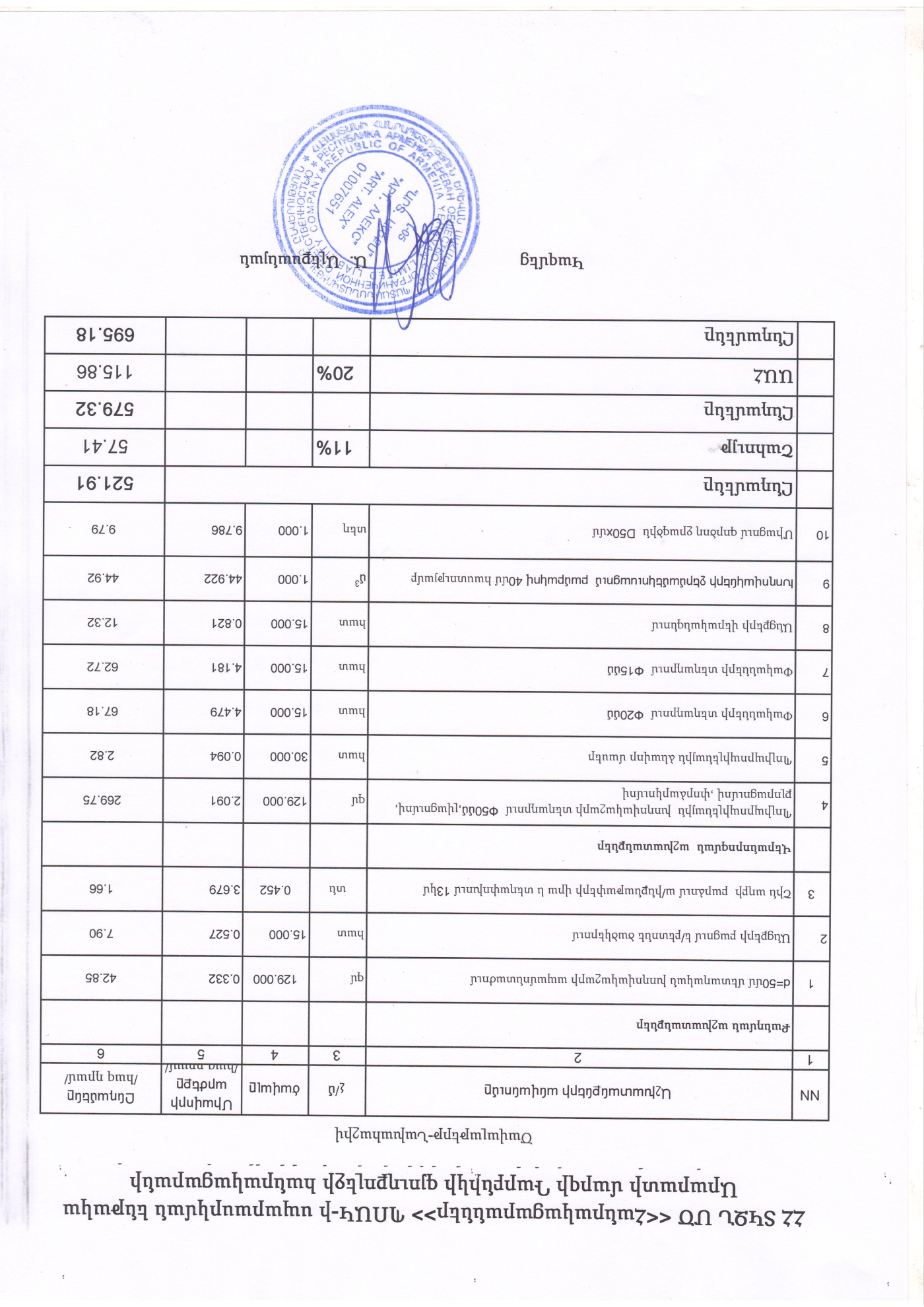 * Կապալառուն աշխատանքները կատարում է ----------------------- հասցեում:Հավելված թիվ 2«           »                  20   թ.  կնքված ՀՀ ՏԿԵՆ ՄԾ ,,Հանրակացարաններ,,ՊՈԱԿ  ՀՄԱ-ԱՇՁԲ-19/02   ծածկագրով պայմանագրիՕՐԱՑՈՒՑԱՅԻՆ ԳՐԱՖԻԿՀՀ ՏԿԵՆ ՄԾ <<Հանրակացարաններ>> ՊՈԱԿ-ի սպարասրկման ենթակա Արարատի մարզի Դարբնիկի գյուղքոլեջի հանրակացարանի ջրամատակարարման խողովակների մասնակի վերանորոգման                                                                                                                              ԱՇԽԱՏԱՆՔՆԵՐԻ ԿԱՏԱՐՄԱՆ** Եթե պայմանագիրը կնքվում է "Գնումների մասին" ՀՀ օրենքի 15-րդ հոդվածի 6-րդ մասի հիման վրա, ապա <<Սկիզբը>> սյունակում ժամկետի սկիզբը նշվում է ֆինանսական միջոցներ նախատեսվելու դեպքում կողմերի միջև կնքվող համաձայնագրի ուժի մեջ մտնելու օրը:Հավելված N 3«         »              20  թ. կնքված                    ՀՀ ՏԿԵՆ ՄԾ ,,Հանրակացարաններ ,, ՊՈԱԿ  ՀՄԱ-ԱՇՁԲ-19/02      ծածկագրով պայմանագրիՎՃԱՐՄԱՆ ԺԱՄԱՆԱԿԱՑՈՒՅՑ*                                                                                                                                                                                                            ՀՀ դրամ* Վճարման ենթակա գումարները ներկայացվում են աճողական կարգով: Եթե պայմանագիրը կնքվում է "Գնումների մասին" ՀՀ օրենքի 15-րդ հոդվածի 6-րդ մասի հիման վրա, ապա սույն ժամանակացույցը լրացվում և կնքվում է ֆինանսական միջոցներ նախատեսվելու դեպքում կողմերի միջև կնքվող համաձայնագրի հետ միաժամանակ` որպես դրա անբաժանելի մաս:** հրավերում գումարները նշվում են տոկոսով, իսկ պայմանագիրը կնքելիս տոկոսի փոխարեն նշվում է կոնկրետ գումարի չափՀավելված թիվ 4«           »                  20   թ.  կնքված ծածկագրով պայմանագրիԱՐՁԱՆԱԳՐՈՒԹՅՈՒՆ NՊԱՅՄԱՆԱԳՐԻ ԿԱՄ ԴՐԱ ՄԻ ՄԱՍԻ ԿԱՏԱՐՄԱՆ ԱՐԴՅՈՒՆՔՆԵՐԻ ՀԱՆՁՆՄԱՆ-ԸՆԴՈՒՆՄԱՆ«      » «              »  20    թ.Պայմանագրի /այսուհետ` Պայմանագիր/ անվանումը` ____________________________________________________________________________________________Պայմանագրի կնքման ամսաթիվը` «____» «__________________» 20 թ.Պայմանագրի համարը`    __________Պատվիրատուն  և  Պայմանագրի կողմը՝  հիմք  ընդունելով  պայմանագրի  կատարման  վերաբերյալ      «       »      «                      »  20     թ. դուրս գրված N ___   հաշիվ ապրանքագիրը, կազմեցին սույն արձանագրությունը հետևյալի մասին.Պայմանագրի շրջանակներում Պայմանագրի կողմը  կատարել է հետևյալ աշխատանքները՝ Սույն արձանագրության երկկողմ հաստատման համար հիմք հանդիսացած հաշիվ ապրանքագիրը և դրական եզրակացությունը հանդիսանում են սույն արձանագրության բաղկացուցիչ մասը և կցվում են:Հավելված 4.1«           »                  20   թ.  կնքված ծածկագրով պայմանագրիԱԿՏ  N    պայմանագրի արդյունքը Պատվիրատուին հանձնելու փաստը ֆիքսելու վերաբերյալ                                                                                                                               	Սույնով արձանագրվում է, որ 		        -ի (այսուհետ` Պատվիրատու)   և 		        -ի                                           Պատվիրատուի անունը                                                                                                 Կապալառուի անունը(այսուհետ` Կապալառու) միջև 20     թ. 				 -ին կնքված N 				                                                                                                պայմանագրի կնքման ամսաթիվը			                             պայմանագրի համարըգնման պայմանագրի շրջանակներում Կապալառուն  20  թ. 		-ին հանձնման-ընդունման նպատակով Պատվիրատուին հանձնեց ստորև նշված աշխատանքները.Սույն ակտը կազմված է 2 օրինակից, յուրաքանչյուր կողմին տրամադրվում է մեկական օրինակ:ԿՈՂՄԵՐԸ                                                                                                  հայտը նախագծած ներկայացուցիչ`Հավելված 5«---ՀՄԱ-ԱՇՁԲ---/---»*  ծածկագրովընթացակարգի հրավերիՀԱՐՑՈՒՄՀՀ կառավարության 2017թ. մայիսի 4-ի N 526-Ն որոշմամբ հաստատված "Գնումների գործընթացի կազմակերպման" կարգի 43-րդ կետի 3-րդ մասով նախատեսված տվյալների ճշտման մասին						-ի կարիքների համար կազմակերպված 									                                    պատվիրատուի անվանումը	                                  ընթացակարգի ծածկագիրըծածկագրով գնման ընթացակարգի  գնահատող հանձնաժողովի 20        թվականի                 -ի N           որոշմամբ առաջին տեղ է զբաղեցրել ներքոհիշյալ մասնակիցը (մասնակիցները)` Խնդրում ենք ՀՀ կառավարության 2017թ. մայիսի 4-ի N 526-Ն որոշմամբ հաստատված "Գնումների գործընթացի կազմակերպման" կարգի 44-րդ կետով սահմանված ժամկետում տրամադրել տեղեկատվություն 1-ին տեղը զբաղեցրած մասնակցի` նույն կարգի 43-րդ կետի 3-րդ մասով նախատեսված տվյալների վերաբերյալ:			 ծածկագրով գնահատող հանձնաժողովի քարտուղար 										      ընթացակարգի ծածկագիրը                                                                                                      անունը, ազգանունը					    ստորագրություն	                             20   թ.* լրացվում է հանձնաժողովի քարտուղարի կողմից` մինչև հրավերը տեղեկագրում հրապարակելը:Հավելված 6«---ՀՄԱ-ԱՇՁԲ---/---»*  ծածկագրովընթացակարգի հրավերիՏԵՂԵԿԱՏՎՈՒԹՅՈՒՆՀՀ կառավարության 2017թ. մայիսի 4-ի N 526-Ն որոշմամբ հաստատված "Գնումների գործընթացի կազմակերպման" կարգի 43-րդ կետի 3-րդ մասով նախատեսված հարցման մասինՏեղեկատվությունը տրվել է 					 վարչության աշխատակից 				-ի կողմից      							                   վարչության անվանումը						     անունը, ազգանունը					ստորագրություն* լրացվում է հանձնաժողովի քարտուղարի կողմից` մինչև հրավերը տեղեկագրում հրապարակելը:Հավելված 7«---ՀՄԱ-ԱՇՁԲ---/---»*  ծածկագրովընթացակարգի հրավերի       ՏՈւԺԱՆՔԻ ՄԱՍԻՆ ՀԱՄԱՁԱՅՆԱԳԻՐ                                                      (պայմանագրի կատարման ապահովում)     ք. Երևան						            «         » 			 20   թ.**			, ի դեմս Ընկերության տնօրեն 							       Ընկերության անվանումը					    Ընկերության տնօրենի անուն ազգանունը, անձնագրային տվյալները, որը գործում է Ընկերության կանոնադրության հիման վրա` (այսուհետև` Ընկերություն), սույնով միակողմանի սահմանում է հետևյալ տուժանքի վճարման համաձայնությունը. Համաձայնության առարկանԸնկերությունը մասնակցում է ՀՀ ՏԿԵՆ ՄԾ ,,Հանրակացարաններ,, ՊՈԱԿ  (այսուհետ` Պատվիրատու) կողմից                                                                  պատվիրատուի անվանումըկազմակերպված`   ՀՀ ՏԿԵՆ ՄԾ ,,Հանրակացարաններ ,, ՊՈԱԿ  ՀՄԱ-ԱՇՁԲ-19/02      * ծածկագրով գնման ընթացակարգին:                                                        ընթացակարգի ծածկագիրը Որպես գնման ընթացակարգի արդյունքում կնքվելիք պայմանագրի կատարման ապահովում, Ընկերությունը Պատվիրատուին է ներկայացնում սույն տուժանքի համաձայնագիրը և կից վճարման պահանջագիրը` լրացված և հաստատված Ընկերության կողմից: Ընկերությունը սույն տուժանքի համաձայնագրին կից ներկայացվող վճարման պահանջագրի /այսուհետ` Պահանջագիր/ ստորագրմամբ անհետկանչելիորեն  համաձայնվում է, որ ա) Պահանջագրի ստորագրմամբ Ընկերությունը տալիս է իր հավաստումը Պահանջագրի «Վճարման պայմանները» դաշտում լրացված  «ակցեպտավորված վճարման» համար, որի դեպքում նշված գումարի գանձման հետ կապված Ընկերությանը սպասարկող /վճարող/ Բանկը` /այսուհետ` Վճարող Բանկ/ ստացված Պահանջագիրը չի ներկայացնում Ընկերությանը լրացուցիչ համաձայնություն ստանալու համար, քանի որ Ընկերության կողմից Պահանջագրի վրա արդեն դրվել է ստորագրությունը՝ ակցեպտավորման նպատակով:  բ) Պահանջագիրը հիմք է հանդիսանում Վճարող Բանկի համար` Պահանջագրով նշված ամբողջ գումարը Ընկերության հաշվից  գանձելու համար՝ առանց լրացուցիչ ակցեպտավորման: գ)  Ընկերությունը չի կարող գրավոր կամ այլ եղանակով Վճարող Բանկին կարգադրել Պահանջագրի վրա դրված իր ակցեպտը հետ կանչելու մասին:դ) Ընկերությունը հավաստում է, որ Պահանջագիրը ակցեպտավորել է տուժանքի ամբողջ գումարով:ե) Ընկերությունը սույնով համաձայնում է, որ Վճարող Բանկը որևէ պատասխանատվություն չի կրում Պատվիրատուի կողմից ներկայացված վճարման պահանջի և Պահանջագրի իրավաչափության, վավերականության, ներկայացման ժամկետների և Պահանջագրի կատարումն ապահովելու համար Վճարող Բանկի կողմից իրականացվող գործողությունների համար:   Ընկերության կողմից գնման ընթացակարգի արդյունքում կնքված պայմանագիրը չկատարելու կամ ոչ պատշաճ կատարելու դեպքում Պատվիրատուն սույն տուժանքի համաձայնագիրը և կից Պահանջագիրը բնօրինակներով ներկայացնում է Վճարող Բանկին` այդ մասին գրավոր տեղեկացնելով Ընկերությանը: Սույն տուժանքի համաձայնագիրը և կից Պահանջագիրը էլեկտրոնային թվային ստորագրությամբ հաստատված լինելու դեպքում դրանք Վճարող Բանկին են ներկայացվում էլեկտրոնային կրիչներով, ինչպես նաև դրանցից արտատպված թղթային տարբերակներով: Պատվիրատուն Վճարող բանկին կարող է ներկայացնել այլ լրացուցիչ փաստաթղթեր:Վճարող Բանկի կողմից Պահանջագրում նշված գումարի վճարման հետևանքով Ընկերության առաջացած ռիսկերի (Ընկերության կրած վնասների) և բացասական հետևանքների համար Բանկը որևէ պատասխանատվություն չի կրում: Բանկը պարտավոր չէ ստուգելու Ընկերության կողմից պայմանագրի պայմանները խախտելու փաստերը:Այն դեպքում, երբ Ընկերության հաշվի միջոցները չեն բավարարում՝ Վճարող բանկը վճարման պահանջագիրը ստանալուց հետո՝ 2 (երկու) աշխատանքային օրվա ընթացքում պետք է տեղեկացնի Պատվիրատուին՝ գրավոր ձևով: Սույն համաձայնագիրը և կից Պահանջագիրը Բանկ ներկայացնելուց հետո, Բանկից անկախ պատճառներով, տասն աշխատանքային օրվա ընթացքում Պատվիրատուին գումարը չվճարվելու դեպքում, Պատվիրատուն չվճարման հետ կապված Ընկերության մասին տեղեկությունները փոխանցում է <<ԱՔՌԱ Քրեդիթ Ռեփորթինգ>> ՓԲԸ (Վարկային բյուրո):Այլ պայմաններ2.1 Սույն համաձայնագիրը և Պահանջագիրը անհետկանչելի են, ուժի մեջ են մտնում Ընկերության կողմից վավերացման պահից և ուժի մեջ են մինչև Ընկերության կողմից կնքվելիք պայմանագրով ստանձնվող պարտավորությունները ողջ ծավալով կատարելու վերջին օրվան, իսկ պայմանագրով երաշխիքային ժամկետ սահմանված լինելու դեպքում՝ երաշխիքային ժամկետի ավարտին հաջորդող 10-րդ աշխատանքային օրը ներառյալ։  2.2.Սույն համաձայնագիրը և կից Պահանջագիրը Պատվիրատուի կողմից Վճարող Բանկին ներկայացնելով` 2.2.1. Պատվիրատուի կողմից հավաստվում է, որ Ընկերությունը թույլ է տվել պայմանագրային պարտավորությունների խախտում, իսկ2.2.2. Ընկերության կողմից հավաստվում է, որ սույն տուժանքի համաձայնագիրը և կից Պահանջագիրը պատշաճ ստորագրված է Ընկերության իրավասու անձի կողմից:2.3 Սույն Համաձայնագրի կապակցությամբ ծագած վեճերը լուծվում են բանակցությունների միջոցով։ Համաձայնություն ձեռք չբերելու դեպքում վեճերը լուծվում են դատական կարգով։3. Ընկերության հասցեն, բանկային վավերապայմանները`                               ընկերության անվանումը                              ընկերության հասցեն              ընկերությանը սպասարկող բանկի անվանումը                   ընկերության բանկային հաշվեհամարը            ընկերության հարկ վճարողի հաշվառման համարը       ընկերության տնօրենի անունը, ազգանունը և ստորագրությունըԿ.ՏՕր/ամիս/տարիլրացվում է հանձնաժողովի քարտուղարի կողմից` մինչև հրավերը տեղեկագրում հրապարակելը:Վճարման պահանջագրի պարտադիր վավերապայմանները և լրացման ուղեցույցըՉափաբաժինների համարներըՉափաբաժնի անվանումը1ՀՀ ՏԿԵՆ ՄԾ <<Հանրակացարաններ>> ՊՈԱԿ-ի սպարասրկման ենթակա Արարատի մարզի Դարբնիկի գյուղքոլեջի հանրակացարանի ջրամատակարարման խողովակների մասնակի վերանորոգման աշխատանքներ Չափաբաժինների համարներըՊահանջվող լիցենզիայի(ների) տեսակը(ները).121բնակելի, հասարակական  և արտադրականնունը Ազգանունը ՀայրանունըՀՀ քաղաքացիների համար` նույնականացման քարտի կամ անձնագրի կամ ՀՀ օրենսդրությամբ նախատեսված անձը հաստատող փաստաթղթի տեսակը և համարը Օտարերկրյա քաղաքացիների համար համապատասխան երկրի օրենսդրությամբ նախատեսված անձը հաստատող փաստաթղթի տեսակը և համարը Չափա-բաժինների համարներըԱշխատանքի անվանումը Արժեքը (ինքնարժեքի և կանխատեսվող շահույթի հանրագումարը)/տառերով և թվերով/ԱԱՀ**/տառերով և թվերով/Ընդհանուր գինը /տառերով և թվերով/12345=3+41ՀՀ ՏԿԵՆ ՄԾ <<Հանրակացարաններ>> ՊՈԱԿ-ի սպասարկման ենթակա Արարատի մարզի Դարբնիկի գյուղքոլեջի հանրակացարանի ջրամատակարար-ման խողովակների մասնակի վերանորոգման աշխատանքներՊԱՏՎԻՐԱՏՈՒՀՀ ՏԿԵՆ ՄԾ «Հանրակացարաններ» ՊՈԱԿՀասցեն՝ ք. Երևան, Մոլդովական փ.29/1շ. 301ս.       ՀՀ ՖՆ գանձապետական հաշվի համարՀ/Հ 900018002098    ՀՎ ՀՀ  00874676    Տնօրեն --------------------------Մ. Մեժլումյան                 /ստորագրություն/                        Կ.ՏԿԱՊԱԼԱՌՈՒ---------------------------------/ստորագրություն/Կ.ՏՊԱՏՎԻՐԱՏՈՒՀՀ ՏԿԵՆ ՄԾ «Հանրակացարաններ» ՊՈԱԿՀասցեն՝ ք. Երևան, Մոլդովական փ.29/1շ.  301ս.       ՀՀ ՖՆ գանձապետական հաշվի համարՀ/Հ 900018002098    ՀՎ ՀՀ  00874676    ---------------------------------/ստորագրություն/Կ.ՏԿԱՊԱԼԱՌՈՒ---------------------------------/ստորագրություն/Կ.ՏN ը/կԿապալառուի կողմից կատարվելիք աշխատանքների առանձին տեսակներիանվանումներԱշխատանքների  կատարման ժամկետը**Աշխատանքների  կատարման ժամկետը**N ը/կԿապալառուի կողմից կատարվելիք աշխատանքների առանձին տեսակներիանվանումներՍկիզբըԱվարտը1ՀՀ ՏԿԵՆ ՄԾ <<Հանրակացարաններ>> ՊՈԱԿ-ի սպասարկման ենթակա Արարատի մարզի Դարբնիկի գյուղքոլեջի հանրակացարանի ջրամատակարարման խողովակների մասնակի վերանորոգման                                                                                                                              աշխատանքներօգոստոս 2019օգոստոս 2019ԸՆԴԱՄԵՆԸԸՆԴԱՄԵՆԸՊԱՏՎԻՐԱՏՈՒՀՀ ՏԿԵՆ ՄԾ «Հանրակացարաններ» ՊՈԱԿՀասցեն՝ ք. Երևան, Մոլդովական փ.29/1շ.  301ս.       ՀՀ ՖՆ գանձապետական հաշվի համարՀ/Հ 900018002098    ՀՎ ՀՀ  00874676    ---------------------------------/ստորագրություն/Կ.ՏԿԱՊԱԼԱՌՈՒ---------------------------------/ստորագրություն/Կ.ՏԱշխատանքիԱշխատանքիԱշխատանքիԱշխատանքիԱշխատանքիԱշխատանքիԱշխատանքիԱշխատանքիԱշխատանքիԱշխատանքիհրավերով նախատեսված չափաբաժնի համարըգնումների պլանով նախատեսված միջանցիկ ծածկագիրը` ըստ ԳՄԱ դասակարգման (CPV)անվանումըդիմաց վճարումները նախատեսվում է իրականացնել 20  թ-ին` ըստ ամիսների, այդ թվում**դիմաց վճարումները նախատեսվում է իրականացնել 20  թ-ին` ըստ ամիսների, այդ թվում**դիմաց վճարումները նախատեսվում է իրականացնել 20  թ-ին` ըստ ամիսների, այդ թվում**դիմաց վճարումները նախատեսվում է իրականացնել 20  թ-ին` ըստ ամիսների, այդ թվում**դիմաց վճարումները նախատեսվում է իրականացնել 20  թ-ին` ըստ ամիսների, այդ թվում**դիմաց վճարումները նախատեսվում է իրականացնել 20  թ-ին` ըստ ամիսների, այդ թվում**դիմաց վճարումները նախատեսվում է իրականացնել 20  թ-ին` ըստ ամիսների, այդ թվում**դիմաց վճարումները նախատեսվում է իրականացնել 20  թ-ին` ըստ ամիսների, այդ թվում**դիմաց վճարումները նախատեսվում է իրականացնել 20  թ-ին` ըստ ամիսների, այդ թվում**դիմաց վճարումները նախատեսվում է իրականացնել 20  թ-ին` ըստ ամիսների, այդ թվում**դիմաց վճարումները նախատեսվում է իրականացնել 20  թ-ին` ըստ ամիսների, այդ թվում**դիմաց վճարումները նախատեսվում է իրականացնել 20  թ-ին` ըստ ամիսների, այդ թվում**դիմաց վճարումները նախատեսվում է իրականացնել 20  թ-ին` ըստ ամիսների, այդ թվում**դիմաց վճարումները նախատեսվում է իրականացնել 20  թ-ին` ըստ ամիսների, այդ թվում**հունվարփետրվարմարտապրիլմայիսհունիսհուլիս հուլիս օգոստոսսեպտեմբեր հոկտեմբեր նոյեմբերդեկտեմբերԸնդամենը1ՀՀ ՏԿԵՆ ՄԾ <<Հանրակացարաններ>> ՊՈԱԿ-ի սպարասրկման ենթակա Արարատի մարզի Դարբնիկի գյուղքոլեջի հանրակացարանի ջրամատակարարման խողովակների մասնակի վերանորոգման                                                                                                                              աշխատանքներ0%0%0%0 %0%0%0%0%100%100%100%100%100%100 %ՊԱՏՎԻՐԱՏՈՒՀՀ ՏԿԵՆ ՄԾ «Հանրակացարաններ» ՊՈԱԿՀասցեն՝ ք. Երևան, Մոլդովական փ.29/1շ.  301ս.       ՀՀ ՖՆ գանձապետական հաշվի համարՀ/Հ 900018002098    ՀՎ ՀՀ  00874676    ---------------------------------/ստորագրություն/Կ.ՏԿԱՊԱԼԱՌՈՒ---------------------------------/ստորագրություն/Կ.ՏՊայմանագրի կողմ ______________________________________________________գտնվելու վայրը ______________հհ _________________________ հվհհ _______________________ Պատվիրատու__________________________________________________________գտնվելու վայրը _________________հհ____________________________հվհհ___________________________NԿատարված աշխատանքներիԿատարված աշխատանքներիԿատարված աշխատանքներիԿատարված աշխատանքներիԿատարված աշխատանքներիԿատարված աշխատանքներիԿատարված աշխատանքներիԿատարված աշխատանքներիNանվանումըտեխնիկական  բնութագրի համառոտ շարադրանքըքանակական ցուցանիշըքանակական ցուցանիշըկատարման ժամկետըկատարման ժամկետըՎճարման ենթակա գումարը /հազար դրամ/Վճարման ժամկետը /ըստ վճարման ժամանակացույցի/Nանվանումըտեխնիկական  բնութագրի համառոտ շարադրանքըըստ պայմանագրով հաստատված գնման ժամանակացույցիփաստացիըստ պայմանագրով հաստատված գնման ժամանակացույցիփաստացիՎճարման ենթակա գումարը /հազար դրամ/Վճարման ժամկետը /ըստ վճարման ժամանակացույցի/Աշխատանքը հանձնեց Աշխատանքը ընդունեց___________________________ ստորագրություն ___________________________ստորագրություն ___________________________ ազգանուն, անուն___________________________ազգանուն, անուն                              Կ.Տ.                                                                                                                      Կ.Տ.ԱշխատանքիԱշխատանքիԱշխատանքիանվանումըչափման միավորը քանակը (փաստացի)Հանձնեց        Ընդունեց___________________________ ազգանուն, անուն___________________________ազգանուն, անուն___________________________ ստորագրություն___________________________ստորագրություն       NՄասնակցիՄասնակցիՄասնակցի       Nանվանումըհարկ վճարողիհաշվառման համարը հայտը ներկայացվելու ամիսը, ամսաթիվը, տարեթիվըԸնթացակարգի ծածկագիրըՊատվիրատուի անվանումըՄասնակցի Մասնակցի Մասնակցի Ընթացակարգի ծածկագիրըՊատվիրատուի անվանումըանվանումըհարկ վճարողի հաշվառման համարըհայտը ներկայացնելու օրվա դրությամբ հարկային մարմնի կողմից վերահսկվող եկամուտների գծով ժամկետանց հարկային պարտավորությունների գումարի չափը/ՀՀ դրամ Ընթացակարգի ծածկագիրըՊատվիրատուի անվանումըանվանումըհարկ վճարողի հաշվառման համարըհայտը ներկայացնելու օրվա դրությամբ հարկային մարմնի կողմից վերահսկվող եկամուտների գծով ժամկետանց հարկային պարտավորությունների գումարի չափը/ՀՀ դրամ Ընթացակարգի ծածկագիրըՊատվիրատուի անվանումըանվանումըհարկ վճարողի հաշվառման համարըհայտը ներկայացնելու օրվա դրությամբ հարկային մարմնի կողմից վերահսկվող եկամուտների գծով ժամկետանց հարկային պարտավորությունների գումարի չափը/ՀՀ դրամ 1.                                                              ՎՃԱՐՄԱՆ ՊԱՀԱՆՋԱԳԻՐ38 1.                                                              ՎՃԱՐՄԱՆ ՊԱՀԱՆՋԱԳԻՐ38 2. Թիվ 2. Թիվ 3.                                                         Ներկայացման ամսաթիվը` "___" ___ 20___թ.3.                                                         Ներկայացման ամսաթիվը` "___" ___ 20___թ.4. Վճարողի անվանումը, կամ անուն ազգանուն (Ընկերություն `4. Վճարողի անվանումը, կամ անուն ազգանուն (Ընկերություն `5. Վճարողին սպասարկող Ֆինանսական կազմակերպություն ( բանկ)`5. Վճարողին սպասարկող Ֆինանսական կազմակերպություն ( բանկ)`6. Վճարողի հաշվի համարը`6. Վճարողի հաշվի համարը`7. Վճարողի ՀՎՀՀ`7. Վճարողի ՀՎՀՀ`8. Վճարողի ՀԾՀ`8. Վճարողի ՀԾՀ`9. Շահառուի  անվանումը, կամ անուն ազգանուն `  ՀՀ ՏԿԵՆ ՄԾ «Հանրակացարաններ» ՊՈԱԿ9. Շահառուի  անվանումը, կամ անուն ազգանուն `  ՀՀ ՏԿԵՆ ՄԾ «Հանրակացարաններ» ՊՈԱԿ10.  Շահառուի  ՀԾՀ (չի լրացվում)10.  Շահառուի  ՀԾՀ (չի լրացվում)11. Շահառուի ՀՎՀՀ`00874676   11. Շահառուի ՀՎՀՀ`00874676   12.Շահառուին  սպասարկող Ֆինանսական կազմակերպություն (բանկ)` ՀՀ ՖՆ Գործառնական վարչություն12.Շահառուին  սպասարկող Ֆինանսական կազմակերպություն (բանկ)` ՀՀ ՖՆ Գործառնական վարչություն14.Գումարը (թվերով և բառերով)`14.Գումարը (թվերով և բառերով)`15. Ակցեպտավորված գումարը՝  (թվերով և բառերով)  (նախատեսված է նշված գումարի մասնակի ակցեպտի համար, որը չի կիրառվում)15. Ակցեպտավորված գումարը՝  (թվերով և բառերով)  (նախատեսված է նշված գումարի մասնակի ակցեպտի համար, որը չի կիրառվում)16.Արժույթը (բառերով և կոդով)`16.Արժույթը (բառերով և կոդով)`17.Գործարքի (վճարման) նպատակը`  (պայմանագրի կատարման ապահովման համար)17.Գործարքի (վճարման) նպատակը`  (պայմանագրի կատարման ապահովման համար)18. Վճարման կատարման հիմքերը՝ (Փաստաթղթերի անվանումը, այդ թվում՝ տուժանքի մասին համաձայնագիրը, դրանց համարները, պայմանագրի  ծածկագիրը որի հիման վրա կատարվում է  գանձումը)`18. Վճարման կատարման հիմքերը՝ (Փաստաթղթերի անվանումը, այդ թվում՝ տուժանքի մասին համաձայնագիրը, դրանց համարները, պայմանագրի  ծածկագիրը որի հիման վրա կատարվում է  գանձումը)`19. Վճարման պայմանները՝                                <ակցեպտավորված վճարում>19. Վճարման պայմանները՝                                <ակցեպտավորված վճարում>20. Առդիր էջերի քանակը՝    ---     էջ20. Առդիր էջերի քանակը՝    ---     էջ 22.ա. Շահառուի ստորագրությունները/____________________//____________________/22.բ.                                                                             Կ.Տ.21.ա.  Վճարողի ստորագրությունները`                                               /____________________//____________________/21.բ.                                                                    Կ.Տ.24.ա.   Շահառուին  սպասարկող ֆինանսական կազմակերպություն                                                     /____________________/                                                       /ստորագրություն/23.ա.   Վճարողին  սպասարկող ֆինանսական կազմակերպություն /____________________/                                                   /ստորագրություն/24.բ.                                                       Կ.Տ. 24.գ                                                 "___" ___ 20___ թ. 23.բ.                                                                 Կ.Տ.    23.գ.Կատարման ամսաթիվը`           "___" ___ 20___թ.Հ/Հ<<Վճարման պահանջագիր>> փաստաթղթի վավերապայմաններըՆշված դաշտի/վավերապայմանի առկայությունը փաստաթղթումՎավերապայմանի լրացման պահանջը (գնումների գործընթացի հետ կապված)Վավերապայմանըլրացնող կողմը` շահառուն կամ վճարողը(գնումների գործընթացի հետ կապված)123451.Փաստաթղթի անվանումըպարտադիրպարտադիրՓաստաթղթի վրա նախապես լրացված է <Վճարման պահանջագիր>վճարման պահանջագրի համարըպարտադիրպարտադիրլրացվում է շահառուի կողմից` վճարողի բանկին վճարման պահանջագիրը ներկայացնելիսներկայացման ամսաթիվըպարտադիրպարտադիրլրացվում է շահառուի կողմից` վճարողի բանկին վճարման պահանջագրի ներկայացման օրը: Վճարողի անվանումը, կամ անուն ազգանունպարտադիրպարտադիրլրացվում է այն անձի (վճարողի) անունը, որի հաշվից պետք է գանձվի պահանջագրով նշված գումարը: Լրացվում է վճարողի անունը, ազգանունը, եթե այն ֆիզիկական անձ է կամ անվանումը, եթե այն իրավաբանական անձ է: Նշվում են նաև այլ տվյալներ` ըստ անհրաժեշտության: Լրացվում է վճարողի կողմիցլրացվում է վճարողի կողմից5.վճարողին սպասարկող ֆինանսական կազմակերպության (մասնաճյուղի) անվանումը (վճարողի բանկը)պարտադիրպարտադիր լրացվում է վճարողի կողմից6.վճարողի հաշվի համարըպարտադիրպարտադիրլրացվում է վճարողի բանկային հաշվի համարը իրեն սպասարկող ֆինանսական կազմակերպությունում (մասնաճյուղի), որից պետք է գանձվի պահանջագրով նշված գումարը լրացվում է վճարողի կողմից7.վճարողի ՀՎՀՀպարտադիրոչ պարտադիրլրացվում է Հայաստանի Հանրապետության նորմատիվ իրավական ակտերով սահմաված դեպքերում, երբ վճարողը հանդիսանում է հաշվառված հարկատուլրացվում է վճարողի կողմից8.վճարողի ՀԾՀպարտադիրոչ պարտադիրլրացվում է Հայաստանի Հանրապետության նորմատիվ իրավական ակտերով սահմանված դեպքերում, երբ վճարողը հանդիսանում է ֆիզիկական անձլրացվում է վճարողի կողմից9.շահառուի  անվանումը, կամ անուն ազգանունպարտադիրպարտադիրլրացվում է շահառու հանդիսացող անձի (վճարումը ստացողի) անվանումը: Նշվում են նաև այլ տվյալներ` ըստ անհրաժեշտությաննախապես լրացվում է շահառուի կողմից` հրավերով10.շահառուի ՀԾՀպարտադիրոչ պարտադիր (գնումների հետ կապված գործընթացում չի լրացվում)(չի լրացվում)11.շահառուի ՀՎՀՀպարտադիրոչ պարտադիրլրացվում է Հայաստանի Հանրապետության նորմատիվ իրավական ակտերով սահմանված դեպքերում, երբ շահառուն հանդիսանում է հաշվառված հարկատու նախապես լրացվում է շահառուի կողմից` հրավերով12.շահառուին սպասարկող ֆինանսական կազմակերպության (մասնաճյուղի) անվանումը պարտադիրպարտադիրնախապես լրացվում է շահառուի կողմից` հրավերով13.շահառուի հաշվի համարըպարտադիրպարտադիրլրացվում է շահառուի այն բանկային (գանձապետական) հաշվի համարը, որի վրա պետք է փոխանցվեն վճարողից գանձված միջոցներընախապես լրացվում է շահառուի կողմից` հրավերով14.գումարը (թվերով և բառերով)պարտադիրպարտադիրլրացվում է շահառուին վճարման ենթակա գումարըլրացվում է վճարողի կողմից 15.Ակցեպտավորված գումարը՝  (թվերով և բառերով)  պարտադիրոչ պարտադիր(նախատեսված է նշված գումարի մասնակի ակցեպտի համար, որը գնումների հետ կապված չի կիրառվում)(չի լրացվում եւ չի կիրառվում)16.արժույթը (բառերով և կոդով)պարտադիրպարտադիրլրացվում է վճարողի կողմից17.գործարքի նպատակըպարտադիրՊարտադիր լրացվում է «պայմանագրի կատարման ապահովման համար» բառերընախապես լրացվում է շահառուի կողմից` հրավերով18.Վճարման կատարման հիմքերը՝ պարտադիրպարտադիրլրացվում է պահանջագրով նշված գումարի գանձման և շահառուին վճարման համար հիմք հանդիսացող փաստաթղթի տվյալները, որոնց հիման վրա շահառուն վճարման պահանջագիր է ներկայացնում վճարողին սպասարկող բանկին լրացվում է պահանջագրի ներկայացման համար հիմք հանդիսացող պայմանագրի համարը,  գնման ընթացակարգի ծածկագիրը ըստ տուժանքի մասին համաձայնագրի,լրացվում է շահառուի կողմից19.Վճարման պայմանները՝                                պարտադիրպարտադիր լրացվում է <ակցեպտավորված վճարում> բառերը, որը նշանակում է որ վճարողը  ստորագրելով պահանջագիրը նախապես տալիս է իր համաձայնությունը նշված գումարը իր հաշվից գանձելու համար նախապես լրացվում է շահառուի կողմից 20.առդիր էջերի քանակըպարտադիրոչ պարտադիրլրացվում է պահանջագրին կից ներկայացված փաստաթղթերի էջերի քանակը, որոնք պետք է տրամադրվեն վճարողին (վճարողի բանկին)Եթ ե լրացվել է <Վճարման կատարման հիմքեր> դաշտը ապա այս տվյալը պարտադիր լրացվում է:լրացվում է շահառուի կողմից21.ա.վճարողի ստորագրությունըպարտադիրպարտադիրայս դաշտը լրացվում է վճարողի կողմից պահանջագրի ներկայացման դեպքում: Ընդ որում եթե Վճարման պայմաններ դաշտում նշված է <ակցեպտավորված վճարում> ապա վճարողը ստորագրելով՝ նախապես համաձայնվում     նշված գումարը իր հաշվից գանձելու համար: Վճարողի կողմից էլեկտրոնային եղանակով պահանջագրի ներկայացման դեպքում այս դաշտում դրվում է վճարողի էլեկտրոնային ստորագրությունը:ստորագրվում է վճարողի կողմից կամ դրվում է վճարողի էլեկտրոնային ստորագրությունը21.բ.վճարողի կնիքըպարտադիրպարտադիր` կնիքի առկայության դեպքում, երբ վճարողը պահանջագիրը ներկայացնում է թղթային եղանակովկնքվում է վճարողի կողմից թղթային եղանակով ներկայացնելիս22.ա.շահառուի ստորագրությունըպարտադիրՊարտադիր՝ լրացվում է բանկ ներկայացնելիսստորագրվում է շահառուի կողմից22.բ.շահառուի կնիքըպարտադիրպարտադիր` կնիքի առկայության դեպքումկնքվում է շահառուի կողմից թղթային եղանակով բանկ ներկայացնելիս23.ա.վճարողին սպասարկող ֆինանսական կազմակերպության (մասնաճյուղի) աշխատակցի ստորագրությունըպարտադիրպարտադիրվճարման պահանջագիրը վճարողին սպասարկող ֆինանսական կազմակերպությանը թղթային եղանակով  ներկայացված լինելու դեպքում23.բ.վճարողին սպասարկող ֆինանսական կազմակերպության (մասնաճյուղի) դրոշմակնիքը պարտադիրպարտադիրվճարման պահանջագիրը վճարողին սպասարկող ֆինանսական կազմակերպությանը թղթային եղանակով ներկայացված լինելու դեպքում23.գվճարողին սպասարկող ֆինանսական կազմակերպության (մասնաճյուղի) կողմից կատարման ամսաթիվը, ժամը, րոպենպարտադիրպարտադիրվճարողին սպասարկող ֆինանսական կազմակերպության (մասնաճյուղի) կողմից պարտադիր նշվում է պահանջագրի կատարման ամսաթիվը, ժամը, րոպեն24.ա.շահառուին սպասարկող ֆինանսական կազմակերպության (մասնաճյուղի) աշխատակցի ստորագրությունըպարտադիրոչ պարտադիրլրացվում է վճարման պահանջագիրը շահառուին սպասարկող ֆինանսական կազմակերպությանը  ներկայացվելու դեպքում, որտեղ   աշխատակցի ստորագրությունը դրվում է թղթային եղանակով ներկայացված պահանջագրի վրա24.բ.շահառռւին սպասարկող ֆինանսական կազմակերպության (մասնաճյուղի) դրոշմակնիքըպարտադիրոչ պարտադիրլրացվում է վճարման պահանջագիրը վերջինիս ներկայացվելու դեպքում, որտեղ   դրոշմակնիքը դրվում է թղթային եղանակով ներկայացված պահանջագրի վրա24.գշահառռւին սպասարկող ֆինանսական կազմակերպության ամսաթիվը, ժամը, րոպենպարտադիրոչ պարտադիրլրացվում է վճարման պահանջագիրը վերջինիս ներկայացվելու դեպքում,   որտեղ   սույն տվյալները դրվում են թղթային եղանակով ներկայացված պահանջագրի վրա